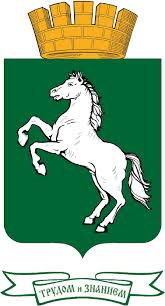 АДМИНИСТРАЦИЯ ГОРОДА ТОМСКАУПРАВЛЕНИЕ ФИЗИЧЕСКОЙ КУЛЬТУРЫ И СПОРТАМУНИЦИПАЛЬНОЕ АВТОНОМНОЕ УЧРЕЖДЕНИЕ ДОПОЛНИТЕЛЬНОГО ОБРАЗОВАНИЯ ДЕТСКО-ЮНОШЕСКАЯ СПОРТИВНАЯ ШКОЛА №16 ГОРОДА ТОМСКА 634034, г. Томск, ул. Нахимова 1г, тел.: (3822)  25-34-16; е-mail: sdush-16@mail.ruПРОГРАММА СПОРТИВНОЙ ПОДГОТОВКИПО ВИДУ СПОРТА:CКАЛОЛАЗАНИЕ(в соответствии с федеральным стандартом спортивной подготовки по виду скалолазание, утвержденного приказом Минспорта России № 393 от 01.06.2021)Разработчики программы:Ст.тренер-преподаватель ШлехтП.А.Тренер преподаватель Шлехт Е.А.Заместитель директора по УРМаркова В.В.Срок реализации программы на этапах спортивной подготовки:- начальной подготовки – 3 года;- тренировочный этап (этап спортивной специализации) – 5 лет;- этап совершенствования спортивного мастерства – без ограничений;- этап высшего спортивного мастерства – без ограничений.Возраст лиц, проходящих спортивную подготовку – от 7 лет и старше.г. Томск, 2021 годПОЯСНИТЕЛЬНАЯ ЗАПИСКАПрограмма спортивной подготовки по виду спорта «Скалолазание» разработана согласно Федерального стандарта спортивной подготовки по виду спорта скалолазание с учетом основополагающих законодательных и нормативно-правовых документов, определяющих основную направленность, объем и содержание учебных занятий, утвержденного приказом Министерства спорта Российской Федерации № 393 от 01 июня 2021 г. Федеральный стандарт разработан на основании части 1 статьи 34 Федерального закона от 04.12.2007 г. № 329-ФЗ «О физической культуре и спорте в Российской Федерации» (Собрание законодательства Российской Федерации, 2007 № 50. ст.7354) и подпункта 4.2.27 Положения о Министерстве спорта Российской Федерации, утвержденного постановлением Правительства Российской Федерации от 19.06.2012 № 607 (Собрание законодательства Российской Федерации, 2012, № 26, ст.3525) Программа включает в себя нормативную часть, которая определяет общие требования к организации тренировочного процесса: режим тренировочной работы, наполняемость групп по этапам подготовки, возрастной диапазон лиц для зачисления на этапы спортивной подготовки, требования по переводу и зачислению на этапы спортивной подготовки по скалолазанию. Методическая часть программы содержит организационно- методические указания по проведению тренировочных занятий, требования к организации и проведению врачебного, педагогического и психологического контроля, программный материал для практических занятий. Характеристика вида спортаСкалолазание как вид спорта. Скалолазание - это относительно молодой самостоятельный вид спорта, вышедший из альпинизма в середине 50-х годов ХХ века и заключающийся в лазании по естественному рельефу (скалы) или искусственному рельефу (скалодром). Категория сложности маршрута - главный критерий, по которому скалолазы-спортсмены отслеживают уровень своей подготовки. Сложность трасс начинается с 3-ки или 4-ки (простые вертикальные стенки, удобные большие «зацепки»). Верхний предел - 9В+ (пролезть могут единицы, признанные мастера). Скалолазание развивает координацию, технику и пластику движений, тренирует силу и общую выносливость человека, т.к. задействованными оказываются все группы мышц (включая и те, о которых человек в обычной жизни даже не подозревает). Скалолазание на естественном и искусственном видах рельефа в настоящее время культивируются следующие дисциплины или виды соревнований: лазание на скорость, лазание на трудность, боулдеринг. Лазание на скорость - (индивидуальное лазание, парная гонка, эстафета) скорость самый удобный параметр для определения победителя. Сложнокоординационные движения, выполненные на максимальной скорости на вертикальном скальном рельефе, очень зрелищный вид спорта. Трассы готовятся для этих соревнований сравнительно легкие, используется верхняя страховка. Лазание на трудность - (индивидуальное лазание) самый престижный вид на международных соревнованиях. Соревнования про водятся на длинных сложных трассах, предполагают от спортсменов огромной силовой выносливости и умения правильно распределять силы по дистанции. Соревнования достаточно сложны в организации. Спортсмен лезет с нижней страховкой, что в определенной степени затрудняет работу на маршруте. Оценивается высота подъема спортсмена.Боулдеринг - прохождение серии коротких мощных трасс, не требующие страховочной веревки, т.к. их высота не превышает 4-5 м (в качестве страховки используются маты). Сложность — это одна из основных целей боулдеринга, поэтому здесь используют свою систему оценки маршрутов. Боулдеринг требует преимущественно взрывной силы и умения совершать нестандартные движения. НОРМАТИВНАЯ ЧАСТЬ ПРОГРАММЫСтруктура тренировочного процессаСистема многолетней спортивной подготовки представляет собой единую организационную систему, обеспечивающую преемственность задач, средств, методов, форм подготовки спортсменов всех возрастных групп, которая основана на целенаправленной двигательной активности: - оптимальное соотношение процессов тренировки, воспитания физических качеств и формирования двигательных умений, навыков и различных сторон подготовленности; - рост объема средств общей и специальной физической подготовки, соотношение между которыми постоянно изменяется; - строгое соблюдение постепенности в процессе наращивания нагрузок; - одновременное развитие отдельных качеств в возрастные периоды, наиболее благоприятные для этого. Программа спортивной подготовки по виду спорта скалолазание рассчитана для обучения юных скалолазов в группах начальной подготовки (НП) на 3 года, для тренировочных групп на 5 лет, а также для групп совершенствования спортивного мастерства и групп высшего спортивного мастерства - без ограничения продолжительности обучения. Качество усвоения программного материала определяется по результатам сдачи нормативов по общей физической и специальной физической подготовке и по результатам выступлений на соревнованиях различного уровня. Таблица 1 Продолжительность этапов спортивной подготовки, минимальный возраст для зачисления спортсменов на этапы подготовки и минимальное количество спортсменов, занимающихся в группе на каждом этапе подготовкиКомплектование групп спортивной подготовки, а также планирование тренировочных занятий (по объему и интенсивности тренировочных нагрузок разной направленности) осуществляются в соответствии с гендерными и возрастными особенностями развития. На этап начальной подготовки зачисляются желающие заниматься скалолазанием на основании критерия отбора и согласно показанным результатам при приеме, а также по медицинским показаниям. На этап тренировочной подготовки зачисляются обучающиеся, прошедшие не менее одного года необходимой подготовки и при выполнении ими требований по общефизической и специальной подготовке и без медицинских противопоказаний. На этап совершенствования спортивного мастерства отбираются скалолазы, прошедшие обучение на тренировочном этапе, выполнившие норматив Кандидата в мастера спорта. Перевод по годам обучения на этом этапе осуществляется при условии положительной динамики роста спортивных результатов. На этап совершенствования спортивного мастерства прием на обучение не проводится. На данном этапе продолжают обучение дети, зачисленные в спортивную школу и прошедшие обучение на тренировочном этапе (спортивной специализации). На этапы совершенствования спортивного мастерства принимаются спортсмены, выполнившие норматив КМС (кандидата в мастера спорта), выполнившие нормативные требования по общей, специальной, технической подготовленности и по спортивным результатам. Структура годичного цикла тренировок на этапе совершенствования спортивного мастерства сохраняется такой же, как и при подготовке спортсменов на тренировочном этапе. Основной принцип этапа совершенствования спортивного мастерства - специализированная подготовка, в основе которой лежит учет индивидуальных особенностей. Годичный цикл строится с учетом календаря основных соревнований.На этап высшего спортивного мастерства принимаются спортсмены, выполнившие норматив МС (мастера спорта) или MCМК (мастер спорта международного класса) и показавшие высокие спортивные результаты на всероссийских и международных соревнованиях. Перевод спортсменов в группу следующего утверждается приказом директора в соответствии этапа подготовки со следующими критериями: - по итогам индивидуального отбора переводных нормативов по общей физической подготовке); - выполнение разрядных требований; - участие в спортивных соревнованиях различного уровня; - наличие допуска врача к занятиям. Спортсмены, не выполнившие эти требования, на следующий этап подготовки не переводятся. Данные спортсмены могут продолжать прохождение спортивной подготовки повторно, но не более одного раза на данном этапе. Таблица 2 Требования к объему тренировочного процессаТаблица 3 1.4. Соотношение объемов тренировочного процесса по видам спортивной подготовки на этапах спортивной подготовки по виду спорта «скалолазание»В каждом конкретном случае объем определяется спецификой вида спорта и задачами, решаемыми при выполнении упражнений. В скалолазание объемом считается общая высота всех дистанций, пройденных за тренировку, или длина маршрутов на вершины, пройденные на соревнованиях. Интенсивность нагрузки зависит от интенсивности физиологических процессов, лежащих в основе выполняемой двигательной деятельности. Чем больше развиваемая спортсменом сила и скорость, тем выше интенсивность работы. Мощность равна количеству работы, произведенному за определенное время.        Общая физическая подготовка - процесс формирования двигательных умений и навыков, совершенствования физических способностей, направленных на всестороннее гармоническое физическое развитие включающая в себя занятия физическими упражнениями, (сила, выносливость, скорость, ловкость, гибкость) в их гармоничном сочетании.        Специальная физическая подготовка — это процесс воспитания физических качеств, обеспечивающий преимущественно е развитие тех двигательных способностей, которые необходимы для успешной соревновательной деятельности скалолаза.        Тактическая подготовка — это искусство ведения соревновательной борьбы. Для развития тактического мышления тренер может использовать анализ и разбор прохождения трасс, участие в соревнованиях. Тактическая подготовка по своему характеру является одним из сложных этапов спортивной тренировки, который требует серьезного, повседневного и творческого труда. Тактическое мастерство, как известно, тесно связано с развитием физических и волевых качеств, с совершенствованием техники. Порой, прежде чем попытаться осуществить задуманную тактическую комбинацию, необходимо повысить функциональные возможности спортсмена и его техническое мастерство.        Теоретическая подготовка — это педагогический процесс повышения теоретического уровня мастерства спортсмена, вооружение его определенными знаниями и умениями использовать их в тренировочных занятиях и соревнованиях.        Психологическая подготовка — это система психолого-педагогических воздействий, применяемых с целью формирования и совершенствования у спортсменов свойств личности и психических качеств, необходимых для успешного выполнения тренировочной деятельности, подготовки к соревнованиям и успешного выступления в них. 	Психологической 	подготовкой 	спортсмена 	можно назвать организованный, управляемый процесс реализации его потенциальных психических возможностей деятельности.Таблица 4 1.5. Требования к объему соревновательной деятельности на этапах спортивной подготовки по виду спорта «скалолазание»       Контрольные соревнования проводятся с целью контроля уровня подготовленности спортсменов. В них проверяется эффективность прошедшего этапа подготовки, оценивается уровень развития физических качеств, выявляются сильные и слабые стороны в структуре соревновательной деятельности. С учетом результата контрольных соревнований вноситься изменения в индивидуальный план подготовки спортсмена, предусматривается устранение выявленных недостатков. Контрольную функцию могут выполнять как официальные соревнования различного уровня, так и специально организованные контрольные соревнования. Основные соревнования ориентированы на достижение максимально высоких результатов, полную мобилизацию и проявление физических, технических и психических возможностей. Целью участия в главных соревнованиях является достижение победы или завоевание возможно более высокого места. 1.6. Режим тренировочной работы          Продолжительность одного тренировочного занятия рассчитывается в академических часах с учетом возрастных особенностей и этапа (периода) подготовки и не может превышать: - на этапе начальной подготовки - 2 часов; - на тренировочном этапе (этапе спортивной специализации) - 3 часов;- на этапе совершенствования спортивного мастерства, высшего спортивного мастерства - 4 часов; При проведении более одного тренировочного занятия в один день суммарная продолжительность занятий не может составлять более 8 академических часов. Допускается проведение тренировочных занятий со спортсменами из разных групп, при условии, что: - разница в уровне подготовки спортсменов не превышает двух спортивных разрядов и спортивных званий; - не превышена единовременная пропускная способность спортивного сооружения; - при проведении занятий максимальный количественный состав определяется по группе, имеющей меньший показатель.         Тренировочный процесс строится на спортивный сезон согласно календарю спортивных мероприятий. Тренировочные занятия рассчитаны на 52 недели, включает теоретические и практические занятия, сдачу контрольных нормативов, участие в соревнованиях на искусственном и естественном рельефе, тренерскую и судейскую практику. Эффективность тренировочного процесса зависит от рациональной организации занятий, выбора оптимальной дозировки нагрузки и тщательного учета индивидуальных особенностей занимающихся. Специальная подготовленность спортсмена будет должным образом повышаться лишь в том случае, если нагрузка на всех этапах подготовки полностью соответствует возрастным и индивидуальным возможностям спортсмена. Нагрузки должны быть оптимальными как по продолжительности, так и по интенсивности и чередоваться с достаточными для восстановления сил паузами отдыха. При выборе физических упражнений, дозировки, организации режима, выборе мест для занятий необходимо учитывать воздействие всего комплекса средств и факторов. Основываясь на общих закономерностях построения тренировочного процесса в программе для каждого этапа подготовки разработаны допустимые объемы тренировочных и соревновательных нагрузок, определены задачи и преимущественная направленность занятий с учетом возрастных особенностей и должного уровня специальной подготовленности, характерной для скалолазов высокого класса.       Теоретические разделы программы определяет минимум знаний, которыми должны обладать спортсмены. Материал по теоретической подготовке необходимо планировать и проводить в соответствии с содержанием практических занятий. Теоретические занятия рекомендуется проводить в форме бесед, продолжительностью 15-20 минут, по возможности с демонстрацией наглядных пособий. Некоторые беседы по соответствующим темам тренировочного плана проводит врач.       Практические занятия проводятся в спортивном зале или на воздухе. Следует иметь в виду, что разучивание сложных элементов нужно проводить в начале основной части занятий, т.к. утомление затрудняет освоение новых движений.       Специальную техническую подготовку следует начинать с выполнения не сложных по координации подводящих упражнений. Если тренер пренебрегает этим важным дидактическим принципом, то, как правило, у скалолазов появляется ряд серьёзных ошибок в техническом исполнении сложных элементов. Следует отметить, что использование в чрезмерно большом объеме подводящих имитационных упражнений без достаточного знания основных элементов техники нередко создает и закрепляет ложные представления о тончайших механизмах координации мышечных усилий. Все это в конечном итоге может быть причиной неправильного двигательного навыка, исправить который не всегда удается. Важно также отметить, что тренировка затрудняется, когда происходит срыв, связанный с чувством страха, застенчивостью, боязнью упасть, причинить себе боль и Т.П. Вместе с тем и непосильные требования ведут к снижению интереса у занимающихся, вызывают отсев из группы, значительно ослабляют внимание и дисциплину. Индивидуальный подход к спортсменам, реализация дидактических принципов наглядности, доступности, постепенности, систематичности, хорошая экипировка и инвентарь позволяют избежать этих негативных явлений. Особое внимание следует уделить технике безопасности. При изучении технического приема на скале или скалодроме важно объяснить спортсменам, что весь процесс выполнения приема обеспечен страховкой. В этом случае не будет чувства боязни и сомнения в своих силах. Спортсменам необходимо объяснить, что скалолазание является безопасным видом спорта, но только в случае неукоснительного выполнения всеми требований техники безопасности. Соревнования - важная составная часть спортивной подготовки скалолазов. Соревнования планируются таким образом, чтобы по своей направленности и степени трудности они соответствовали задачам, поставленным перед спортсменами на данном уровне многолетней спортивной подготовки. Годовой тренировочный процесс делится на три периода: - подготовительный (обще-подготовительный и 	специально- подготовительный); - соревновательный; - переходный (снижение нагрузки и активный отдых). В каждом периоде решаются определенные задачи с учетом возраста, подготовленности занимающихся и календарного плана спортивных мероприятий. В подготовительном периоде решают задачи общей и специальной физической подготовки, изучают и совершенствуют технику скалолазания. В соревновательном периоде осуществляют сохранение достигнутой спортивной формы и дальнейшее совершенствование техники, добиваясь повышения уровня тренированности и на основании этого достижение высоких спортивных результатов. Переходный период предназначен для необходимого снижения уровня спортивной работоспособности, служит целям активного отдыха и укрепления здоровья, ликвидации недостатков в тактике и анализа достигнутых успехов и неудач сезона, создания эмоционального фона для активного отдыха. сердечно-сосудистой системы, нервно-мышечного аппарата, центральной и вегетативной нервной системы и др. В ступенчатых тестах во время работы регистрируется ЧСС, исследуется функция внешнего дыхания и газообмен, производится забор крови для определения концентрации молочной кислоты на каждой степени нагрузки. В период восстановления, как правило, регистрируются кислородный долг, динамика ЧСС и АД, определяется концентрация лактата. Далее насчитываются показатели, характеризующие мощность, емкость и экономичность функционирования окислительной, лактацидной и фосфогенной систем энергообеспечения. Результаты тестирования оцениваются на основании эргометрических, вегетативных и метаболических показателей, а также качественной реакции адаптации организма спортсмена к нагрузке.Таблица 5 1.7. Перечень тренировочных мероприятий1.8. Годовой план спортивной подготовкиГодичный цикл подготовки (52 недели) по скалолазанию делится на три периода: переходный, подготовительный, соревновательный. Наименование каждого микроцикла, состоящего из 4-5 дней и включающего от 3 до 8 тренировочных занятий, указывает на основную целевую его направленность.         Втягивающий - постепенный переход на другой режим тренировочной работы. Это может быть увеличение объема циклической нагрузки, или повышение среднего показателя высокоинтенсивной доли нагрузки, или включение новых тренировочных средств.        Развивающий - развитие основных физических качеств и технико-тактических навыков подготовки, направлен на повышение уровня специальной выносливости скалолаза. Вторая цель - повышение средней скорости скалолаза технической дистанции. 	Поддерживающий 	удержание 	достигнутого 	уровня подготовленности. Проводится 	преимущественно с применением тренировочных средств.        Контрольный - тестирование разных сторон подготовленности с проведение сравнительного анализа с аналогичным периодом прошлого спортивного сезона, а также с предыдущими микроциклами текущего сезона.        Соревновательный - непосредственно связан с календарными планами вида спорта. Основная цель - реализация проведенного периода спортивной подготовки в наивысших текущих результатах. 	Подводящий 	применяется перед разными соревновательными микроциклами и учитывает в своем построении моделирование предстоящих технических условий.                         Силовой - направлен на повышение силовых способностей необходимых мышечных групп скалолаза. Силовые блоки нагрузки применяются практически в каждом тренировочном занятии всего микроцикла.       Скоростно-силовой - преследует целью качественное ступенчатое повышение скоростно-силовой выносливости. Большая часть тренировочной силовой доли нагрузки про водится в высокоинтенсивном темпе. 	Восстановительный - снижение нагрузки по всем показателям примерно на 50%. Не более одного тренировочного занятия в день, при необходимости применяются процедуры психологической разгрузки и физиотерапевтического восстановления.        Лечебно-терапевтический - полное медицинское обследование и по мере необходимости лечение до восстановления здоровья после завершения соревновательного сезона.        Реабилитационный - постепенный выход после лечения на основные показатели объемов работы, сугубо индивидуальный в зависимости от степени предварительной утраты специальной работоспособности из-за травмы или заболевания.1.9. Планы инструкторской и судейской практикиПривитие инструкторских и судейских навыков начинается с первого года занятия в тренировочных группах. Формы проведения занятий: беседы, семинары, самостоятельное изучение литературы, практические занятия. На этапе СС-1 спортсмены должны овладеть принятой в виде спорта терминологией и командным языком для построения отдачи, рапорта, проведения строевых и порядковых упражнений. На этапе СС-2 необходимо развивать способность спортсменов наблюдать за выполнением упражнений другими спортсменами, находить ошибки в технике выполнения ими отдельных приемов. Занимающиеся должны уметь составить конспект занятий и провести вместе с тренером разминку в группе. Необходимо развивать способность спортсменов наблюдать за выполнением упражнений другими, находить ошибки в технике выполнения ими отдельных приемов. Занимающиеся должны уметь составить конспект занятий и провести вместе с тренером разминку в группе. Следить за соблюдением правил техники безопасности в группе. Постепенно занимающиеся должны шире привлекаться в качестве помощников при проведении разминки, при разучивании отдельных приемов с юными спортсменами младших возрастов. Привитие судейских навыков осуществляется путем изучения и проверки знаний правил соревнований, привлечением занимающихся к непосредственному выполнению отдельных судейских обязанностей в своей и других группах. Во время проведения контрольных соревнований спортсмены знакомятся с документацией - стартовым протоколом, регламентом, итоговым протоколом и т.д. На четвертом-пятом году занятия спортом в тренировочных группах спортсмены должны уметь подбирать основные упражнения для разминки и самостоятельно проводить ее по заданию тренера, правильно демонстрировать технические приемы, замечать и исправлять ошибки при выполнении упражнений другими занимающимися, помогать тренеру в разучивании отдельных упражнений и приемов с юными спортсменами младших возрастных групп. По судейской практике спортсмены должны знать основные правила соревнований, вести протокол соревнований, уметь выполнять обязанности секретаря, секундометриста, страховщика, судьи по технике. Группы совершенствования спортивного мастерства. Спортсмены уровня спортивного совершенствования 1-3 годов регулярно привлекаются в качестве помощников тренеров для проведения тренировочных занятий и спортивных соревнований в НП и Т. Они должны уметь самостоятельно проводить разминку, занятия по физической подготовке, по основным техническим элементам и приемам. Занимающиеся в ССМ должны уметь составлять комплексы упражнений для отдельных тренировочных приемов, правильно вести дневник тренировок, регистрировать объем и интенсивность выполняемых тренировочных нагрузок, привлекаться к проведению занятий и соревнований. Занимающиеся в группе совершенствования спортивного мастерства должны хорошо знать правила соревнований и систематически привлекаться к судейству в городских и областных соревнованиях, должны уметь организовать и провести соревнования внутри спортивной школы и в районе. На третьем году тренировок спортсмены выполняют необходимые требования для присвоения звания инструктора и судьи по спорту.1.10. Планы медицинских, медико-биологических мероприятий и применения восстановительных средствМедико-биологические средства назначаются только врачом и осуществляются под его наблюдением. Медико-биологические средства восстановления и повышения работоспособности включают в себя следующие основные группы: фармакологические средства восстановления, кислородотерапию, теплотерапию. Фармакологические средства в спортивной медицине применяются в следующих целях: для улучшения восстановительных процессов; после больших тренировочных и соревновательных нагрузок; для повышения устойчивости и сопротивляемости организма; для профилактики перенапряжений, а также лечения различных заболеваний. Они способствуют улучшению многих психофизиологических функций организма, повышению иммунитета, совершенствованию нервной и эндокринной регуляции, активизации ферментативных систем организма. Следует особо подчеркнуть, что любое фармакологическое воздействие на организм требует определенной осторожности, индивидуального подхода и твердой уверенности в безвредности препарата. Поэтому только врач имеет право назначать лекарственные средства. Самостоятельное их применение спортсменами совершенно недопустимо. В спортивной медицине имеется широкий выбор фармакологических препаратов, которые способствуют восстановлению и повышению спортивной работоспособности. В целях стимуляции восстановительных процессов и повышения спортивной работоспособности применяются следующие виды кислородотерапии. Кислородные коктейли - витаминно-питательные напитки с растворенным в них кислородом. Гипербарическая оксигенация - дыхание кислородом или кислородными смесями под давлением, превышающим атмосферное. Для проведения гипербарической оксигенации используют специальные барокамеры. Наибольший положительный эффект от этого средства достигается при его целевом применении (6-9 сеансов) в следующем режиме работы камеры: давление кислорода - 0,9-1,0 атм., продолжительность сеанса - 45-60 мин. Тепловые процедуры (соллюкс, парафиновые, грязевые и озокеритовые аппликации, местные ванны и другие процедуры) широко применяются для быстрейшего снятия локального утомления мышц и особенно в случаях их значительного перенапряжения. Для стимуляции восстановительных процессов в спортивной медицине используются импульсные токи низкой частоты, так называемые синусоидально-модулированные токи (СМТ) и токи сверхвысокой частоты (СВЧ). Электросон путем воздействия электрическим током на корковые процессы оказывает успокаивающее действие, нормализует регуляцию вегетативных функций. Рекомендуется применять при нарушениях сна, возникающих при значительном переутомлении спортсменов. Электростимуляция способствует повышению работоспособности мышц, ускорению восстановительных процессов, улучшению реабилитации после травм и заболеваний опорно-двигательного аппарата спортсменов. При электростимуляции воздействие электрических импульсов вызывает тетанические сокращения мышечных волокон с последующим их расслаблением, что повышает сократительную способность мышц, улучшает условия лимфо- и кровотока, воздействует обезболивающе. Следует особо отметить, что в последнее время в подготовке спортсменов стали широко применять различные адаптогены - лекарственные средства растительного и животного происхождения или синтезированные химическим путем, повышающие неспецифическую устойчивость организма к неблагоприятным воздействиям внешней среды. 1.11. План антидопинговых мероприятийПланы антидопинговых мероприятий включают в себя теоретические аспекты проблемы применения допинга в спорте и формирование практических навыков соблюдения антидопинговых правил, нравственных убеждений у спортсмена.  В соответствии с поставленными целевыми установками проводится разъяснительная работа среди спортсменов о недопустимости применения допинговых средств, которая реализуется в виде лекций и практических занятий при методическом сопровождении тренера и спортивного врача.  Тематический план проведения антидопинговых мероприятий2. МЕТОДИЧЕСКАЯ ЧАСТЬ       Структура методической части Программы включает программный материал по разделам подготовки, его распределения по этапам подготовки на спортивный сезон, организацию и проведение педагогического и медико-биологического контроля, содержит рекомендации по построению недельных микроциклов на различных этапах годичного цикла подготовки. Важным вопросом построения тренировочного процесса является реализация индивидуального подхода при организации тренировочных нагрузок в годичном цикле подготовки и дозировании тренировочных нагрузок различной направленности на тренировочном занятии. Соотношение времени, отводимого на отдельные виды подготовки, в зависимости от конкретных обстоятельств, может изменяться (наличие материальной базы, тренировочных сборов, соревнований, климатических условий и т.д.). Наряду с планированием важной функцией управления является контроль за эффективностью тренировочного процесса. Критериями оценки эффективности подготовки служат достижение спортсменами стабильно высокого уровня спортивных результатов, а также модельных показателей физической подготовленности и функционального состояния организма. Рекомендации по проведению тренировочных занятий с учетом влияния физических качеств на результативностьТаблица № 6Условные обозначения:3-значительное влияние;2-среднее влияние;1-незначительное влияние.Структура тренировки представляет собой определенный порядок объединения компонентов (частей, сторон) спортивной тренировки, их закономерное соотношение друг с другом и общую последовательность. Она предполагает, прежде всего, существование в тренировочном процессе относительно обособленных звеньев (отдельных занятий их частей, этапов, периодов, циклов), которые представляют собой последовательные фазы, или стадии данного процесса, определенное взаиморасположение этих звеньев и их временное соотношение. Так, любое тренировочное занятие состоит из трех частей - подготовительной, основной и заключительной, именно в такой последовательности эти части и будут располагаться. Определенная последовательность и временное соотношение характеризуют любое звено тренировочного процесса. Структура тренировки характеризуется соотношением элементов содержания и порядком их изменения в рамках отдельного занятия, этапа, периода или цикла. Имеется в виду порядок, в котором будут решаться задачи воспитания силы, быстроты, выносливости в отдельном занятии, в рамках целого этапа и т.д., или последовательность задач обучения и воспитания физических качеств во всех звеньях тренировочного процесса и целый ряд иных проблем, относящихся к содержанию тренировки. Структура 	тренировки 	определяется 	также 	соотношением параметров тренировочной нагрузки (объема 	и интенсивности) и порядком изменения в рамках занятий, этапов, периодов и циклов тренировки. Основными параметрами, определяющими процесс построения и структуру различных циклов подготовки спортсменов, являются: - определение целевых промежуточных (текущих), по показателям как итоговых, так и которым будут судить о реализации поставленных задач; - определение общего порядка построения соревновательного и тренировочного процесса на различных этапах и циклах подготовки; - чередование тренировочных и соревновательных нагрузок и их показателей, а также системы восстановления работоспособности, направленных на достижение главных и промежуточных целей. Таким образом, для повышения эффективности тренировочного процесса необходимо: знание суммарных затрат времени воздействия на организм в границах различных тренировочных этапов и циклов, для достижения поставленных задач; определение состава средств, суммарных параметров нагрузок и их чередования в рамках определенных интервалов времени. Правила безопасности. Общие положения.Во избежание травматизма при проведении занятий особое внимание уделяется подготовке места проведения занятий к выполнению технических действий, требующих высокой координации их исполнения, и дисциплине в группе занимающихся. Вся ответственность за безопасность занимающихся в залах возлагается на тренера, непосредственно про водящих занятия с группой. Общие требования безопасности.1.1. К занятиям по скалолазанию допускаются спортсмены, прошедшие медицинский осмотр и инструктаж по охране труда и не имеющие противопоказаний к занятиям. 1.2. При проведении занятий должны соблюдаться установленные режимы занятий и отдыха. 1.3. При проведении занятий по скалолазанию возможно воздействие на спортсменов следующих опасных факторов: - травмы при преодолении препятствий; - травмы, полученные при неправильном подборе экипировки и инвентаря; - травмы при неправильной страховке. 1.4. На местах проведения тренировочных занятий должны быть предусмотрены меры безопасности. 1.5. Не использовать страховочные верёвки в качестве качели. 1.6. При проведении занятий по скалолазанию должна быть медицинская аптечка, укомплектованная необходимыми медикаментами и перевязочными средствами для оказания первой помощи при травмах. 1.7. Тренер и спортсмены обязаны соблюдать правила пожарной безопасности, знать места расположения первичных средств пожаротушения. 1.8. О каждом несчастном случае тренер обязан немедленно сообщить руководству Учреждения. 1.9. В процессе занятий тренер и спортсмены должны соблюдать правила лазания по скалодрому и страховки, ношения спортивной одежды и спортивной обуви, правила личной гигиены. 1.10. Спортсмены, допустившие невыполнение или нарушение настоящей инструкции по охране труда, привлекаются к дисциплинарной ответственности в соответствии с правилами внутреннего трудового распорядка и, при необходимости, подвергаются внеочередной проверке знаний требований охраны труда. 2. Требования безопасности перед началом занятий. 2.1. Тщательно проветрить спортивный зал. 2.2. Тренер должен проверить исправность и надежность крепления спортивного оборудования. Проверить состояние и отсутствие посторонних предметов на полу в зоне прохождения трасс. 2.3. Вход в зал разрешается только в присутствии тренера. 2.4. Спортсмены допускаются к занятиям только в соответствующей спортивной форме и спортивной обуви с нескользкой подошвой. Перед занятием необходимо снять все украшения и предметы, способные привести к травме: браслеты, цепочки, часы, заколки и т.д. 2.5. Ногти на руках должны быть коротко подстрижены. 3. Требование к страховочному снаряжению: 3.1. Используемое снаряжение должно быть сертифицировано. 3.2. Снаряжение должно визуальный осмотр. 4. Требования безопасности перед началом лазания. 4.1. Надеть спортивную форму и спортивную обувь. 4.2. Оповестить занимающихся о необходимости соблюдения тех или иных мер предосторожности при прохождении отдельных участков дистанции. 4.3. Проверить экипировку, снаряжение и страховочную систему: 4.3.1. Застегнуть пряжку пояса на 3 раза. 4.3.2. Проверить правильность завязывания узла «Восьмёрка» при прикреплении к страховочной верёвке; при лазании с нижней страховкой (в исключительных случаях) - узла «Двойной булинь» или «Булинь» с контрольным узлом. 4.3.3. Если страховочная веревка крепится к спортсмену карабином, последний должен быть неподвижно закреплен на узле, чтобы исключить попадание веревки на защелку. Муфта карабина должна быть завинчена страхующим или тренером. 4.3.4. Заблокировать страховочной верёвкой ножной ремень и пояс. 4.4. Обеспечить гимнастическую страховку, а при необходимости предварительное (до старта) пристёгивание страховочной веревки в первую или любую другую оттяжку. 4.5. Обеспечить прохождение веревки при верхней страховке не менее чем через две независимые точки страховки, на расстоянии не более 1 м друг от друга и несущие сопоставимую нагрузку. 4.б. Обеспечить расположение и размеры оттяжек на трассе, закрепление карабинов, дающее возможность вщелкивания в них веревки из безопасных положений, устранение мест зацепления или повышенного трения, затрудняющих протягивание веревки. 4.7. Обеспечить правильный выбор мест расположения страховщиков. 4.8. Убедиться в готовности напарника к страховке перед каждым подъёмом: «Страховка готова?» и получить подтверждение готовности: - «Готова!». 4.9. Начинать лазание на скалодроме только в присутствии тренера и с разрешения тренера. 5. Требования безопасности во время занятий. 5.1. Строго соблюдать дистанцию. 5.2. Не выполнять упражнения и задания без разрешения тренера. 5.3. Всё внимание страхующего должно быть направлено на страхуемого. 5.4. Страхующий должен выбирать и выдавать верёвку, надев на пояс страховочную петлю. Разрешается пристёгивать страховочную петлю карабином к системе. 5.5. Страхующему выбирать верёвку, не мешая лазанию. 5.б. Выдавать верёвку по команде страхуемого. 5.7. При прохождении трассы страхуемый должен самостоятельно следить за тем, чтобы страховочная веревка находилась в правильном положении и не цеплялась за неровности рельефа. В случае угрозы безопасности страхующий должен дать команду напарнику о необходимости исправить положение веревки или остановиться. 5.8. Для спуска страхуемого жёстко выбрать верёвку (сильно натянуть) и при полной нагрузке верёвки страхуемым, медленно опустить его. 5.9. Страхующий не должен выходить из страховочной петли до тех пор, пока напарник не отвяжется от верёвки, 6. Требования безопасности в аварийных ситуациях. 6.1. В случае срыва страхуемый должен развернуться лицом к стенке, отталкиваться от неё ногами, не цепляясь руками за стену. 6.2. В случае срыва страхуемого, страхующий должен держать и медленно опустить страхуемого на землю. 6.3. При появлении болей, плохом самочувствии прекратить занятия и сообщить об этом тренеру. 6.4. При исключительно неблагоприятных погодных условиях, и в случае иных непредвиденных форс-мажорных обстоятельств, угрожающих безопасности занимающихся, тренер отменяет занятия, срочно эвакуирует спортсменов из опасной зоны, сообщает о случившемся в МЧС. 6.5. При получении травмы немедленно оказать первую помощь пострадавшему, сообщить об этом администрации учреждения, при необходимости отправить пострадавшего в ближайшее лечебное учреждение. 7. Требования безопасности по окончании занятий. 7.1. Вывести спортсменов с трассы, спортивного сооружения (тренер выходит последним). 7.2. Убрать в отведенное место спортивный инвентарь. 7.3. Принять душ, или тщательно вымыть руки и лицо с мылом. Тщательно вытереться и просушиться. 7.4. Обязательно переодеться в чистую, сухую одежду. 2.2. Рекомендуемые объемы тренировочных и соревновательных нагрузокДля обеспечения круглогодичной спортивной подготовки, подготовки к спортивным соревнованиям  и активного отдыха (восстановления) обучающихся, проходящих спортивную подготовку, организуются тренировочные сборы, являющиеся составной частью (продолжением) тренировочного процесса в соответствии с перечнем тренировочных сборов. На тренировочном этапе в скалолазании соотношение парциальных объемов тренировочной работы и акцент на преимущественное использование тех или иных нагрузок находятся в прямой зависимости от факторов, определяющих общую и специальную подготовленность спортсменов. Происходит увеличение доли специальной физической подготовки, которая направлена на развитие специальных физических качеств и совершенствование спортивной техникой. На этапе совершенствования спортивного мастерства годичный цикл подготовки спортсменов состоит из двух полуциклов, каждый из которых включает подготовительный и соревновательный периоды. Для достижения наивысшей специальной работоспособности к основным соревнованиям года, целесообразна периодизация годичного цикла тренировки. На данном этапе происходит увеличение доли специально-физической подготовки. Специальная 	физическая подготовка направлена на совершенствование специальных физических качеств и спортивной техники. Для спортсменов, занимающихся на этапе высшего спортивного мастерства, периодизация годичного цикла носит несколько условный характер. Наряду с общей и специальной физической подготовкой тренировочный план предусматривает и такие важные разделы, как теоретическая подготовка, воспитательная работа, психологическая подготовка, восстановительные мероприятия, медико-биологический контроль, тренерская и судейская практика. 2.2. Планы тренировочных занятий по каждому этапу спортивной подготовкиРекомендуемый перечень тематических разделов по теоретической подготовке спортсменов на этапах многолетней подготовки История развития скалолазания Скалолазание как вид спорта. Связь скалолазания с альпинизмом. Скалолазание, как средство физического развития и повышения мастерства спортсменов-скалолазов Влияние занятий скалолазанием на организм занимающихся. Значение и место скалолазания в системе физического воспитания. Краткий исторический обзор развития скалолазания в СССР, России и за рубежом. Международные турниры по скалолазанию. Чемпионаты Мира, Европы. Место и роль физической культуры и спорта в современном обществе Спорт как важный социальный феномен пронизывает все уровни современного социума, оказывая широкое воздействие на основные сферы жизнедеятельности общества. Он влияет на национальные отношения, деловую жизнь, общественное положение, формирует моду, этические ценности, образ жизни людей. Социологические опросы населения, особенно молодежи, занимающейся спортом, показывают, что спорт формирует первоначальное представление о жизни и мире. Именно в спорте наиболее ярко проявляются такие важные для современного общества ценности, как равенство шансов на успех, достижение успеха, стремление быть первым, победить не только соперника, но и самого себя. Основы техники скалолазания. Виды лазания. Понятие зацепа, их формы, расположение, использование. Приемы лазания. Формы скального рельефа. Крутизна рельефа Зависимость техники лазания от крутизны рельефа. Понятие траверса- особенности движения траверсом. Спуск со скалы. Способы спуска, снаряжение, применяемое для спуска. Краткие сведения о физиологических основах тренировки. Мышечная деятельность как необходимое условие физического развития, нормального функционирования организма, поддержания здоровья и работоспособности. Тренировка как процесс формирования двигательных навыков и расширения функциональных возможностей организма. Физиологические закономерности формирования двигательных навыков, фазы формирования двигательных навыков. Взаимодействие двигательных и вегетативных функций в процессе занятий физическими упражнениями. Утомление и причины, влияющие на временное снижение работоспособности. Краткие сведения о восстановлении физиологических функций организма после различных по объему и интенсивности тренировочных нагрузок. Повторяемость нагрузок, интервалы отдыха между ними. Показатели, по которым можно судить о динамике восстановления работоспособности спортсмена. Краткие сведения о физиологических показателях состояния тренированности спортсмена. Основы методики обучения и тренировки. Понятие о тренировке. Методы предупреждения и исправления ошибок в процессе обучения и тренировки. Понятие об обучении, дидактические принципы обучения, доступность и последовательность процесса обучения. Этапы обучения. Обучение и тренировка как средство укрепления здоровья, совершенствование функции организма человека и мастерства спортсмена. Значение моральной, волевой, психологической подготовки и всестороннего физического развития в процессе обучения и тренировки. Взаимосвязь технической, тактической, волевой и психологической подготовки скалолазов, Тренировка как основная форма тренировочных занятий, структура тренировки, распределение времени, подбор упражнений, их чередование. Значение разминки и ее содержание в тренировочных занятиях и на соревнованиях. Общая и специальная физическая подготовка и ее роль в спортивной тренировке. Понятие общей и специальной подготовки. Средства и методы ее развития. Общая и специальная физическая подготовка и ее место в тренировке скалолазов, ведущие качества скалолаза: быстрота, сила, гибкость, ловкость, равновесие и ориентировка в пространстве, координация движений и др. Значение общей и специальной физической подготовки в спортивном совершенствовании скалолазов и повышении их спортивного мастерства. Разбор контрольных нормативов по ОФП и СФП. Врачебный контроль, самоконтроль, профилактика травматизма. Врачебный контроль и самоконтроль. Значение и содержание самоконтроля. Объективные данные самоконтроля: вес, динамометрия, спирометрия, кровяное давление. Субъективные данные: самочувствие, сон, аппетит, работоспособность, настроение. Дневник самоконтроля. Понятие о «спортивной форме», утомлении и переутомлении. Меры предупреждения переутомления. Значение активного отдыха для спортсмена. Понятие о травмах. Особенности спортивного травматизма. Причины травм и их профилактика. Правила соревнований по скалолазанию, организация и проведение соревнований Значение соревнований, виды и характер соревнований. Положение о соревнованиях, программа соревнований, подготовка и проведение соревнований. Судейские бригады и их состав. Место проведения соревнований. Меры, обеспечивающие безопасность проведения соревнований (очистка скал, судейская страховка). Права и обязанности участников соревнований. Порядок проведения соревнований. Определение результатов. Требования, нормы и условия их выполнения для присвоения спортивных разрядов и званий по скалолазанию Единая всероссийская спортивная классификация. Задачи и роль спортивной классификации в развитии массовости и высшего спортивного мастерства. Структура и требования спортивной классификации. Разряды и звания. Принципы совершенствования спортивной классификации. Федеральный стандарт спортивной подготовки по скалолазанию Требования к структуре и содержанию программ спортивной подготовки, в том числе к освоению их теоретических и практических разделов применительно к каждому этапу спортивной подготовки. Нормативы физической подготовки. Требования к участию в спортивных соревнованиях. Требования к результатам реализации программ спортивной подготовки на каждом из этапов спортивной подготовки. Особенности осуществления спортивной подготовки по отдельным спортивным дисциплинам. Требования к условиям реализации программ спортивной подготовки, в том числе кадрам, материально-технической базе и инфраструктуре.Общероссийские и международные антидопинговые правила Общие положения. Нарушение правил. Доказательства факта нарушения правил. Запрещенный список. Тестирование, обработка результатов. Дисциплинарная процедура, автоматическое аннулирование индивидуальных результатов. Санкции за нарушение антидопинговых правил в индивидуальных видах спорта. Апелляции. Срок давности. Ответственность. Необходимые сведения о строении и функциях организма человека Краткие сведения о строении организма человека. Костная система, связочный аппарат и мышцы, их строение и взаимодействие. Основные сведения о кровообращении. Сердце и сосуды. Органы выделения. Обмен веществ. Теплорегуляция. Нервная система. Ведущая роль центральной нервной системы в деятельности всего организма. Влияние занятий физическими упражнениями на организм занимающихся. Совершенствование функций мышечной системы, органов дыхания и кровообращения под воздействием регулярных занятий физической культурой и спортом. Значение систематических занятий физическими упражнениями для укрепления здоровья, развития физических способностей и достижения высоких спортивных результатов. Гигиенические знания, умения и навыки Понятие о гигиене, гигиена физических упражнений и спорта, ее значение и основные задачи. Гигиенические основы режима труда, отдыха и занятий спортом. Личная гигиена занимающихся скалолазанием: гигиена тела, гигиеническое значение водных процедур (умывание, растирание, парная баня, душ, купание). Гигиена одежды, обуви, сна, жилища, гигиена мест занятий скалолазанием. Режим дня, закаливание организма, здоровый образ жизни Понятие о спортивном режиме. Закаливание, сущность закаливания, его значение для повышения работоспособности человека и увеличения сопротивляемости организма к простудным заболеваниям. Роль закаливания в занятиях спортом. Гигиенические основы закаливания. Средства закаливания, методика их применения. Закаливание солнцем, водой, воздухом. Понятие здорового образа жизни. Значение здорового образа жизни в достижении высоких спортивных результатов, повышение работоспособности в учебе и спорте. Вредное воздействие на организм курения, алкоголя, наркотиков. Основы спортивного питания Значение питания как фактора сохранения и укрепления здоровья. Понятие об основном обмене, об энергетических затратах при различных физических нагрузках. Назначение и роль белков, жиров, углеводов, минеральных солей и витаминов. Понятие о калорийности и усвояемости пищи. Примерные суточные рационы скалолазов в зависимости от возраста, пола, интенсивности тренировочных нагрузок и соревнований. Требования к оборудованию, инвентарю и спортивной экипировке Знакомство со специальным снаряжением скалолаза. Гигиенические требования к одежде занимающихся. Особенности подбора обуви. Особенности подбора страховочной системы. Страховочные веревки. Их виды и применение. Виды страховочных карабинов и устройств для страховки и спуска. Особенности применения страховочных оттяжек. Уход за снаряжением. Хранение. Скалодромы, скальные тренажеры, многообразие конструкций и использования. Требования техники безопасности при занятиях скалолазанием Организация страховки и обеспечение безопасности во время тренировки, обеспечение безопасности при занятиях на скалах. Естественные виды опасности на скалах. Опасности, связанные с особенностями макро- и микрорельефа скальных тренажеров. Требования безопасности, предъявляемые к подготовке трасс соревнований, страховке и поведению спортсменов и зрителей. Виды и приемы страховки. Снаряжение, применяемое скалолазами для организации страховки на искусственном и естественном рельефе. Требования, предъявляемые к организации страховки на скалах. По окончании очередного этапа подготовки ЗНАТЬ: На этапе НП-l: 1. Историю развития скалолазания как вида спорта. 2.Спортивную экипировку скалолаза, требования к ней, уход. 3.Гигиенические основы режима труда, отдыха и занятий спортом. Личную гигиену скалолаза. 4.Основы техники скалолазания. Постановку ног, хваты руками, приемы лазания на плоском рельефе. 5. Требования техники безопасности при занятиях скалолазанием. На этапе НП-2: 1.Влияние спорта на формирование личности спортсмена. Связь спорта со всеми сторонами жизни человека в современном обществе. 2. Основные сведения о здоровом образе жизни, закаливании, режиме дня. 3. Общие сведения о строение и функциях организма человека. 4. Основы техники скалолазания. Приемы лазания на рельефе с небольшим нависанием. 5.Требования техники безопасности при занятиях скалолазанием. Виды и приемы взаимной страховки. На этапе Т-l: 1. Краткие сведения о физиологических основах спортивной тренировки. 2. Основы общей и специальной физической подготовки. Некоторые упражнения для развития физических качеств скалолаза. 3. Правила соревнований по скалолазанию. 4. Требования и нормы для выполнения и присвоения юношеских разрядов. 5. Основы спортивного питания. б. Основы техники скалолаза. Приемы лазания на разнообразном рельефе, включая небольшие карнизы. 7. Требования техники безопасности при занятиях скалолазанием. Взаимоконтроль действий страхующего и страхуемого. На этапе Т-2: 1. Краткие сведения о физиологических основах спортивной тренировки. 2. Основы методики тренировки. 3.Основы общей и специальной физической подготовки. Основные упражнения для развития физических качеств скалолаза. 4. Объективные и субъективные данные самоконтроля. Признаки переутомления. Способы восстановления. 5. Правила соревнований по скалолазанию. б. Требования и нормы для выполнения и присвоения 3 спортивного разряда. 7. Основы спортивного питания. 8. Основы техники скалолаза. Приемы лазания на разнообразном рельефе, включая карнизы, внутренние углы, нависания. 9. Требования техники безопасности при занятиях скалолазанием. 10. Особенности верхней и нижней динамической страховки. На этапе Т-3: 1. Историю развития скалолазания как вида спорта на международном уровне. 2. Основные разновидности скалодромов, их обслуживание. особенности использования. 3.Гигиенические основы режима труда, отдыха и занятий спортом. Личную гигиену скалолаза. 4. Основы техники скалолазания. Постановку ног, хваты руками на нависаниях. Приемы лазания на рельефе со значительным нависанием. 5. Требования техники безопасности при занятиях скалолазанием. На этапе Т -4: 1.Связь спорта со всеми сторонами жизни человека в современном обществе. Прикладное значение скалолазания. 2. Основные сведения о здоровом образе жизни, закаливании, режиме дня. 3. Общие сведения о строение и функциях организма человека. 4. Основы техники скалолазания. Приемы лазания на рельефе с большим нависанием. 5. Требования техники безопасности при занятиях скалолазанием. Виды и приемы взаимной страховки. На этапе Т -5: 1. Краткие сведения о физиологических основах спортивной тренировки. 2. Основы общей и специальной физической подготовки. Упражнения для развития физических качеств скалолаза. 3. Международные правила соревнований по скалолазанию. 4. Требования и нормы для выполнения и присвоения спортивных разрядов. 5. Основы спортивного питания. 6. Основы техники скалолаза. Приемы лазания на разнообразном рельефе, включая карнизы в комбинации с нависаниями. 7. Требования техники безопасности при занятиях скалолазанием. Приемы нижней страховки. На этапе ССМ и ВСМ: 1. Краткие сведения о физиологических основах спортивной тренировки. 2. Основы методики тренировки. 3. Основы общей и специальной физической подготовки. Упражнения для развития физических качеств скалолаза. 4. Объективные и субъективные данные самоконтроля. Признаки переутомления. Многообразие способов восстановления. 5. Международные правила соревнований по скалолазанию. 6. Требования и нормы для выполнения и присвоения спортивного звания "Мастер спорта России". 7. Основы спортивного питания. 8. Основы техники скалолаза. Приемы лазания на разнообразном рельефе, включая потолки, щели. 9. Требования техники безопасности при занятиях скалолазанием. 10. Действия бригады страховщиков на соревнованиях. Общая и специальная физическая подготовка Успех высокого уровня лазания базируется на трех китах: физические, технические и психологические качества скалолаза. Отсутствие или недостаточное развитие одного из них приводит. К остановке роста уровня мастерства и, хотя, понемногу уровень лазания может заметно расти, со временем, без специальной тренировки затормозится на определенном уровне, и даже повышение объема лазания не приведет к повышению уровня. Физическая подготовка — это основная база для тренировок в любом виде спорта. Определены основные составляющие физической подготовки: сила, выносливость и ловкость. Скорость (быстроту) можно рассматривать как производное от силы, ловкости и техники выполнения упражнения. Так, без силы невозможно удержаться или сделать перехват на мизерах или длинный перехват на нависании, не говоря уже о прохождении длинных сильно нависающих маршрутов. Слабые мышцы пресса и спины также дадут о себе знать на нависающих участках и потолках. Но под развитием силы надо понимать не тупое накачивание мускулов, а повышение эффективности их работы при том же или незначительном увеличении объема. Идеальная фигура для скалолаза - фигура сухого, поджарого атлета. Отсутствие хорошей растяжки приведет к невозможности сделать длинный перехват, траверс с далеко отстоящими зацепами, не позволит поставить устойчиво ноги в распор и т.д. А недостаточная концентрация не позволит хорошо запомнить маршрут, собрать все силы, чтобы сделать силовой или технический выход, выбрать место для отдыха и вщёлкивания оттяжки. Рассмотрим подробные упражнения для развития каждого из этих качеств в отдельности. Общая физическая подготовка (ОФП) в основном полезные для скалолазания упражнения представляют собой различного вида подтягивания и фиксации (тренировка способности мышц неподвижно удерживать тело в определенных положениях). Кроме того, полезной может быть отдельная тренировка мышц брюшного пресса, мышц спины и ног. Разминка является первой и обязательной частью тренировки. После основного разогрева мышц в качестве разминки перед специальной тренировкой можно использовать следующую схему: 1. а) подтягивание обычным средним хватом   б) подтягивание обратным средним хватом   в) отжимание на брусьях (ладони наружу, локти идут вдоль тела) 2. а) подтягивание обычным узким или широким хватом   б) подтягивание обратным узким или широким хватом   в) отжимание на брусьях (ладони наружу, локти в сторону) 3. а) подтягивание широким хватом за голову  б) приседания на одной ноге 4. а) подтягивание параллельным хватом б) упражнение на пресс Упражнения а), б), в) выполняются без отдыха между ними. Между подходами 1,2,3,4,5 отдых 1-2мин. Количество повторений в подходе зависит от Ваших возможностей и цели. Если комплекс выполняется для разминки, тогда 0,25-0,5 максимального, а если для развития силы, то до отказа в 2-х - 3-х подходах. 1. Подтягивания на перекладине Не секрет, что целью тренировок силы рук на перекладине для большинства скалолазов является возможность подтягиваться на одной руке. Такая способность действительно дает большое преимущество при лазании, но без хорошо поставленной техники это преимущество обращается во вред. Очень часто можно видеть, как люди с очень сильными руками делают движения в лоб на чистой силе вместо того, чтобы доработать корпусом и сделать движение с минимальной затратой сил. Таким образом, стоит задуматься о соотношении силы и техники и о вкладе каждой из этих составляющих в конечный результат - пролезаемость. При выполнении упражнений на перекладине можно применять несколько видов хватов: 	1. Подтягивание обычным хватом. Браться за перекладину надо так, чтобы не обхватывать ее всей кистью, только первыми двумя фалангами пальцев. Такой хват наиболее приближен к возможному при лазании. Подтягиваться следует широким (руки на максимальной ширине), средним (на ширине плеч) и узким (кисти касаются одна другой) хватом. 	2. Подтягивание обратным хватом. Те же упражнения, что и для прямого хвата. 	3. Подтягивание параллельным хватом на разноуровневой перекладине. Для этого упражнения необходим адаптер. Его можно изготовить из металлического прута. 	4. Подтягивание широким хватом за голову. Разновидности подтягиваний 1.1. Статичные подтягивания на двух руках. Самым простым и популярным упражнением для тренировки силы рук и спины являются подтягивания. Однако даже это известное упражнение можно выполнять по- разному, добиваясь при этом различного тренировочного эффекта. Первый тип упражнений статичные подтягивания. В этом случае упражнения выполняются только за счет силы рук и спины. При этом недопустимы раскачивания. Существует два варианта техники выполнения данного упражнения: а) Подтягивания выполняются из виса на прямых руках. Руки сгибаются сначала движения, корпус при этом надо сохранять максимально вертикально, не отводя плечи назад. Плечи двигаются вертикально вверх. При таких подтягиваниях максимально загружаются мышцы рук, а не спины. б) Подтягивания выполняются из виса на прямых руках. В первой фазе движения вы поднимаете тело вверх, не сгибая при этом руки. При этом сильно нагружаются мышцы спины, плечи двигаются вверх и назад. Во второй фазе вы "доподтягиваетесь" уже со сгибанием рук. Таким образом, получается, что ваши плечи как бы описывают полукруг. При выполнении таких подтягиваний максимально работают мышцы спины. В книгах, посвященных тренировкам в скалолазании, часто пишут, что не имеет смысл выполнять более 15 подтягиваний. Пятнадцать раз это тот порог, после которого имеет смысл постепенно переходить на качественно более высокий уровень тренировки силы "тянущих" мышц - подтягиванию на одной руке. Промежуточным этапом служит подтягивание с утяжелением. Если вы достигли такого уровня силы, что спокойно подтягиваетесь на двух руках 15 раз, то имеет смысл добавлять утяжеление. Подбирать вес следует так, чтобы с ним вы могли подтянуться 8 раз. Далее количество подтягиваний с таким весом доводится до 15 и снова добавляется вес. Другой вариант - переход к целенаправленной тренировке подтягивания на одной руке, о которой будет написано ниже. Кроме того, следует добавить, что подходы в серии подтягиваний имеет смысл делать через равные промежутки (приемлемым вариантом может быть 2 минуты, возможен также п форсированный подход, при котором на отдых отводится 1 О секунд - все зависит от того, какою цель вы преследуете). 1.2. Динамичные подтягивания на двух руках (быстрые подтягивания). Подтягивания можно также использовать для тренировки мощности, которая необходима при совершении динамических перехватов при лазании. Для тренировки мощности имеет смысл выполнять подтягивания максимально быстро. Делать это можно также двумя способами, причем второй рассчитан на достаточно хорошо подготовленных людей: а) Быстрые подтягивания выполняются по одному, каждое подтягивание начинается с виса на полностью прямых руках, при этом единичное подтягивание выполняется максимально быстро. Задача состоит в том, чтобы "выбросить" тело вверх. б) Быстрые подтягивания в серии. Это более продвинутый вариант быстрых подтягиваний, который требует способности выполнять единичные быстрые подтягивания. При этом вы не опускаетесь после каждого подтягивания до конца, а как бы ловите себя в момент опускания (практически падения), после чего снова выбрасываете себя вверх. Руки при этом распрямляются примерно до 120 градусов. 1.3. Асимметричные подтягивания. Хорошим подготовительным этапом к подтягиваниям на одной руке могут быть асимметричные подтягивания. Это обычные подтягивания выполняются как обычные, но только в конце движения подбородок находится не посередине между руками, а над рукой. Обычно подтягивания выполняются попеременно: то к правой, то к левой руке. 1.4. Разноуровневые подтягивания. Следующим шагом на пути к подтягиванию на одной руке можно назвать разноуровневые подтягивания. Смысл их в том, что если вы при подтягивании располагаете одну руку выше другой, то нагрузка на руки распределяется неодинаково. Вариантов выполнения этого упражнения существует масса. Можно подтягиваться на двух зацепках, расположенных на разном уровне, можно перекинуть через турник полотенце и одной рукой придерживаться за него, можно использовать в качестве опоры для менее нагруженной руки петлю (оттяжку), можно браться одной рукой в щипок за косяк двери (если турник весит над дверью), в конце концов существует классический вариант: держаться рукой за свою руку сначала в районе запястья, потом все ближе к плечу. 1.5. Лесенка. Лесенкой называют комплекс из нескольких подходов подтягиваний. Существует несколько вариантов выполнения лесенки. Можно начинать с 1 подтягивания, затем каждый подход увеличивать число подтягиваний на 1 до тех пор, пока вы можете заставить себя подтянуться на 1 раз больше, чем в предыдущий подход. После того, как предел достигнут, то начинайте убавлять число подтягиваний на 1 в каждом подходе. Второй вариант - начинать с максимума, убавить до 1 и снова до максимума. Главный смысл лесенки — это ритмичность подходов. Вы делаете небольшой интервал между ними (обычно 10-20 с), главное, чтобы он не менялся. 1.6. «W» Начинается серия с максимума (например, с 5 подтягиваний, для каждого это число разное), затем 1 Ос отдых, затем -4,10 с отдых, 3 и так до одного раза. Затем после 1 О секундного отдыха - 2 раза, 10с отдых, 3 раза, итак, до 5. Потом опять до 1. Потом опять до 5. Все это, естественно, выполняется непрерывно с отдыхом в 10 секунд. В результате, как вы могли обратить внимание, все это составляет букву "W", откуда и название. Если "W" с 5 получается просто - необходимо переходить к 6 и т.д. Аналогичные упражнения делаются в висе на зацепках, что более полезно для лазания, так как представляет собой одновременную тренировку силы кистевого хвата и рук. 2. Фиксации Не менее важной способностью для лазания является способность зафиксировать свое тело в нужном вам положении. Это становится особенно актуальным при лазании через перегибы и в сильном нависании. 2.1. Одиночные фиксации. При выполнении этого упражнения вы подтягиваетесь до того положения, в котором будет выполняться фиксация, потом удерживаете себя в нем так долго, как только можете. Обычно фиксируются в положении О (верх), 90 и 120 градусов (угол сгибания локтя). Недостаток этого упражнения в том, что достаточно быстро достигается такая физическая форма, что вы можете удерживать фиксацию слишком долго. 2.2. Серия фиксаций. При выполнении этого упражнения вы фиксируетесь в разных положениях 2.3. Серия фиксаций с подтягиваниями. Это упражнение из книги "Как пролезть 5.12". Выполняется оно следующим образом: вы делаете полное подтягивание, фиксируетесь в верхнем положении на 5-7 секунд, опускаетесь вниз, затем следующее полное подтягивание, фиксация на спуске в положении 90 градусов на 5-7 секунд, опускаетесь вниз, подтягиваетесь, фиксация на спуске при 120 градусах на 5-7 секунд, спускаетесь до конца вниз. Затем упражнение повторяется. Задача: сделать максимальное число циклов. 3. Упражнение с кистегрузом. Кистегруз представляет собой деревянный прут диаметром 3,5-5 см с укрепленным на шнуре (1-1,2 м) грузом 3-5кг. Например, диск от штанги. Упражнение. Держа кистегруз с размотанным шнуром на вытянутых руках перед собой, вращая прут кистями рук на себя поднять груз, затем, преодолевая его сопротивление опустить в исходную точку, вращая от себя. Делать до отказа. Это упражнение очень хорошо способствует развитию и укреплению мышц предплечья и пальцев. Заменить кистегруз может диск от штанги весом от 1 до 20 кг, который можно передавать из руки в руку, фиксируя его пальцами сверху. 4. Отжимание на брусьях, от пола, от гимнастической скамейки. Отжимания выполняются в нескольких вариантах расположения рук: узкий, средний и широкий. Кроме того, в зависимости от поставленной цели меняется способ постановки рук (на кулачках, на ладонях, пальцами вовнутрь или наружу), высота опоры, темп выполнения упражнения и интервалы отдыха. Специальная физическая подготовка (СФП). 1.Упражнения на пальцевом тренажере. Для специальной подготовки необходимо изготовить доску с постоянными или сменными зацепами различной конфигурации и размеров. Самый простой вариант в толстой доске выдолбить зацепы глубиной 10-20 мм под 1,2,3 пальца. Доску можно укрепить на стене над дверным проемом. Упражнения: подтягивание на зацепах одинаковой величины, на зацепах разной величины, на зацепах, расположенных на разных уровнях. Тоже обратным хватом; тоже на 3-х,2-х и 1 пальце; вис на вытянутых руках на различных зацепах; вис на согнутых руках на различных зацепах; вис на полусогнутых руках на различных зацепах. Вис выполняется прямым и обратным хватом; имитация перехватов: подтянуться на зацепе различной величины, зафиксироваться на одной согнутой руке, другой тянуться вверх (или вверх - в сторону), имитируя дотягивание до зацепа. Схема построения тренировки сугубо индивидуальна, но рекомендуется придерживаться некоторых принципов: 	а) чередовать динамические и изометрические упражнения (например: подтянуться 5-10 раз на одинаковых зацепах, задержаться на 5-10 сек в верхней фазе подтягивания, повиснуть на вытянутых руках на 20-30сек, перехватиться за другие зацепы, подтянуться на них 5-10 раз, повиснуть на полусогнутых руках, задержаться на 20-30 сек, из этого положения перехватиться одной рукой за другой зацеп, подтянуться и т.д.) 	б) выполнять упражнения до отказа, как, можно дольше не становясь на пол. Внимание! упражнения на доске выполняются только после тщательной разминки и растяжки всех мышц, особенно мышц и суставов пальцев и мышц предплечья. Некоторые скалолазы для защиты суставов пальцев от разрыва связок перематывают их лейкопластырем. 2. Упражнения на турнике. 1. Вис. Висеть нужно как можно дольше сначала на двух руках, затем поочередно на каждой из рук (вторая в это время отдыхает) и снова на двух. Висеть до отказа. 2. Вис в блоке. Подтянуться на двух руках, затем одну отпустить и висеть на согнутой руке до отказа, медленно опуститься вниз на одной руке. Тоже с другой рукой. 3.Перекаты ("Крокодильчик"). Подтянуться на двух руках, зависнув на левой согнутой, перехватиться правой рукой дальше в сторону по перекладине и плавно переместить тело. Через несколько месяцев все эти упражнения на тренажере и турнике раз в неделю можно делать с отягощением 10 и более кг, но при условии, что ваши мышцы, суставы, связки адекватно реагируют на увеличение нагрузки. Выход на две руки над перекладиной. "Выход силой". Медленное подтягивание. Это упражнение очень эффективно развивает силу и силовую выносливость, но требует четкого выполнения и самоконтроля. Повиснуть на перекладине, насколько можно медленно начать подтягиваться, не останавливаясь (опытным путем определить время, необходимое для достижения верхней и стараться с каждым разом его увеличить). Достигнув верхней точки (подбородок над перекладиной), зафиксироваться на -предельно возможное время, затем также очень медленно начать опускаться вниз до полного виса и висеть до отказа. Упражнение принесет мало пользы, если Вы не будете полностью выкладываться, т.е. достигать верхней точки на пределе своих сил, двигаться рывками, не висеть на согнутых руках до тех пор, пока руки сами не начнут разгибаться, не будете преодолевать нарастающую боль в мышцах и усталость. Важно также сохранять контроль над дыханием, дышать равномерно. 3. Упражнение для мышц ног. 1. Приседания на одной ноге ("пистолетик"). Кому тяжело, можно придерживаться или даже помогать себе руками. Тоже другой ногой. В зависимости от преследуемых целей варьируется высота ступеньки и скорость подъёма на ноге. 2. "Выпрыгивания". Выполняются из глубокого приседа или как продолжение упражнения "зашагивание". 3. Прыжки в глубину выполняются с высоты от 20 до 60 - 70 см, на напряженные "пружинкой" ноги. 4. Приседания с отягощением. Регулируется вес отягощения, темп и глубина приседания. 5. "Волчий шаг" и "кошачий шаг". Выпрыгивание вверх из глубокого приседа с одной ноги с одновременным выбрасыванием вверх одноименной или разноименной руки и высоким подниманием бедра второй ноги. 6. Упражнение "мячик". Мелкие пружинистые прыжки с небольшим отягощением, оказываемым партнёром - как ведение мяча в баскетболе. 7.Упражнения для сгибателей ног. 	а) лежа лицом вниз, спортсмен поднимает голеностоп, сгибая ногу в колене, партнёр оказывает необходимое сопротивление. 	б) и.п.: лёжа на спине или в упоре на руки, спиной вниз, работающая нога - на опоре высотой от 20 до 40 - 50 см. Усилием сгибателя ноги поднимать и опускать таз и весь корпус. 	в) стоя на полу или в висе на перекладине, поднимать зафиксированное на ноге отягощение вперед, поднимая колено и назад, сгибая ногу в колене на максимально возможную высоту. Можно регулировать вес отягощения и темп выполнения упражнения. 4. Упражнения на развитие брюшного пресса и поясничного отдела спины. 	а) в висе держать "уголок" до отказа. Ещё эффективнее фиксировать "уголок" на разных уровнях. 	б) поднимание прямых ног в висе. Вариантами этого упражнения являются поднятия ног через сторону (для косого пресса), а также круговые движения ногами. 	в) быстрые поднимания согнутых ног в висе. г) классические упражнения "на пресс" лёжа на спине или сидя на краю стула рекомендуются для начинающих или ослабленных непосильными тренировками спортсменов. Внимание! Для гармоничного развития упражнения для мышц брюшного пресса необходимо чередовать с упражнениями, развивающими мышцы спины, особенно поясничного отдела: 	а) лежа на мате, лицом вниз поочерёдно или одновременно поднимать ноги и туловище с вытянутыми вперёд руками,2-й вариант: ноги закреплены под скамейкой или партнёром, высоко поднимать туловище, руки за головой или вытянуты вперёд. 	б) тоже, но лёжа поперёк гимнастической скамейки. Для облегчения можно подложить под бёдра мат или любой мягкий предмет.        в) и.п. - основная стойка, в каждой руке - отягощение. Наклон вперёд и вниз, руки достают до пола; выпрямиться; наклон назад; выпрямиться. 5. Комбинированные упражнения на перекладине или доске для висов. 	а) И.п.: вис на прямых или чуть согнутых руках, под полусогнутыми ногами - надёжная опора. Выполняется прыжок одновременно с быстрым подтягиванием до уровня груди и подниманием ног, согнутых в коленях. Возврат в и.п. Упражнение выполняется в максимально возможном темпе. 	б) Подтягивания из виса со сменой темпа. 	в) Подтягивания с одновременным подниманием согнутых в коленях ног. 	г) Подтягивания с выбрасыванием вверх одной руки. 6. Упражнения на рукоходе. Если около Вашего дома есть школа или другое учебное заведение и на его спортплощадке есть "рукоход" можно рекомендовать следующие упражнения. 	а) подтянувшись на первой перекладине, зависнуть на согнутой руке, и перехватиться за другую (можно варьировать: делать короткие перехваты, длинные, обратным хватом, хватом сбоку) 	б) 	имитация лазания: перехват с опорой ногами с различным хватами и длиной перехватов. Упражнения для развития выносливости Для развития общей выносливости можно порекомендовать так называемую циклическую тренировку. 1. Подтягивание. 2. Приседания на одной ноге. 3. Сгибание-разгибание туловища сидя, ноги закреплены. 4. Отжимание от пола. 5. Выпрыгивание из глубокого при седа 6. Сгибание-разгибание туловища, лежа на гимнастической скамейке лицом вниз, ноги закреплены. 7. Подтягивание узким или широким хватом.8. Отжимание на брусьях. 9. Подъем ног к рукам в висе на перекладине. Паузы между упражнениями заполняются бегом трусцой (1 мин). Комплекс выполняется 2-4 раза с паузой 10-15 мин. Этот комплекс можно вводить в тренировочный процесс либо утром, после утренней зарядки, либо 1-2 раза в неделю после лазания или силовой тренировки. Как способы тренировки общей выносливости можно рассматривать трекинг, бег на длинные дистанции (кросс), ходьбу на лыжах, плавание, отчасти футбол и др. спортивные игры. Однако, цикличность и высокие энергозатраты большинства этих упражнений могут нарушить тонкую координацию движений, столь необходимую в скалолазании и применять их следует с большой осторожностью. Упражнения для развития ловкости Ловкость включает в себя несколько составных частей: межмышечная и внутримышечная координация (равновесие и точность движений), растяжка и гибкость. Растяжка. Помимо всем известных упражнений, таких как всевозможные наклоны, махи и вращения руками и ногами, вращения головой и туловищем, можно рекомендовать несколько упражнений, действующих изолированно на определенные участки суставно-связочного аппарата. 1. Шпагат продольный и поперечный ("шнур"). Опускаться следует до максимально возможной точки, до появления ощутимой боли в связках. Очень эффективно растягивание на стульях, раздвигаемых помощниками. Помощники фиксируют на стульях обе ноги и придерживают спортсмена от падения. 2. Растягивание приседаниями. Поставить ногу носком вверх как можно выше на ступеньку шведской стенки (подоконник, стол и т.д.), и приседать до максимально возможного уровня. _ 3. Растягивание репшнуром или с помощью партнёра. Для этого упражнения необходимо изготовить приспособление - кусок репшнура с петлей для ноги на одном конце и рукояткой на другом. Перекинуть репшнур через турник (или другой блок), взять ногу в петлю, тянуть рукой за рукоятку, поднимая ногу как можно выше. То же нога в сторону. 4. Растягивание ног и спины. Сесть лицом к стене, ноги максимально широко разведены, ступни упираются в стену. Помогая руками продвигать тело к стене. Ноги расходятся в стороны вдоль стены. 5. "Лягушка" или "бабочка". Лечь на мат, ступни прижаты друг к другу и возможно ближе к телу. Надавливая руками на колени опускать их к полу. Растяжка с помощью напарника лёжа на спине более эффективна, чем сидя. 6. "Мостик". Стать спиной к шведской стенке (хуже - к стене) на расстоянии около 1м, прогнуться назад и перебирая руками по ступенькам опуститься вниз, затем таким же образом подняться. Начинающим здесь нужна страховка! 7. Растягивание рук и спины. Сцепить руки за спиной в замок (одна рука заведена через одноименное плечо, другая снизу), ноги вместе, наклоняться до касания лбом коленей. Поменять руки, Наиболее эффективным в растяжке является метод предварительного максимального напряжения (на 5-7 секунд) и последующего растягивания при полном расслаблении. Упражнения для развития координации движений Под тренировкой координации следует понимать упражнения, направленные на отработку точности движений. Из них можно предложить: 1. "Таблица". Для выполнения этого упражнения нужно изготовить цифровую таблицу с ПРОИЗВОЛЬНЫМ расположением цифр. Лучше сделать 4 таблицы - для каждой конечности, в этом случае цифра 1, например, будет в секторе для правой руки, 2 - для левой ноги, 3 - для правой ноги, 4 - под левую руку. Таблицы прикрепляются к стене, спортсмен становится на расстоянии 10 - 30 см от стены или вплотную к стене, на плинтус. Далее два варианта выполнения упражнения: 	а) 	участник сам находит цифры в разных секторах последовательно от 1 до последней и касается их соответствующей рукой или ногой. Упражнение выполняется на время. 	б) 	напарник произносит цифры в произвольном порядке, спортсмен должен быстро найти её и задеть рукой или ногой. Перед выполнением этих упражнений можно имитировать просмотр трассы. Размер ячеек от 5х5 см до 15х15 см - чем меньше ячейки, тем сложнее выполнять упражнение, количество и расположение цифр можно варьировать, как в "Кассе букв и слогов" для первоклассников. 2. "Найди зацепку". Стоя лицом к скалодрому, спортсмен в течение 1 -3 секунд смотрит на расположение зацепок перед собой, а затем с закрытыми глазами касается всех руками или ногами в произвольной или названной напарником последовательности. Вместо скалодрома можно использовать таблицы, описанные в предыдущем упражнении. Самым эффективным средством тренировки координации движений можно назвать лазание, причём лазание с аккуратной и точной постановкой ног и рук. Упражнения на равновесие. 1. Ходьба по туго натянутому тросу. Стальной трос, диаметром 5-12 мм натягивается на высоте 30-50 см, выше - небезопасно. Упражнения: ход вперёд, назад, развороты на месте и в шаге, перемещения в стороны, поднимание ног и рук в положения, имитирующие лазание. 2. Ходьба по тонкой неподвижной опоре считается полезнее предыдущего упражнения, потому что скалолаз встречается с необходимостью уравновесить своё тело относительно неподвижной опоры, а не "подогнать" опору под себя. Для выполнения этого упражнения можно использовать рельс, брус, швеллер, уголок и Т.П. шириной не более 5 см, расположенный в горизонтальной или наклонной плоскости. Упражнения выполняются те же, что и на тросике. 3. Лазание по пологому рельефу (лестницам, скалам, искусственным скалодромам) без использования рук. Упражнения на равновесие хорошо вписываются как в разминку, так и в заключительную часть тренировки (заминку). Кроме того, их можно использовать в качестве активного отдыха между подходами. Техническая подготовка Техническая подготовка — это процесс формирования знаний, умений и навыков выполнения, свойственных виду спорта упражнений и совершенствование их до максимально возможного уровня. Цель технической подготовки - сформировать такие знания, умения и навыки, которые позволили бы скалолазам с наибольшей эффективностью продемонстрировать свою индивидуальность в сочетании с разнообразием, трудностью трасс и обеспечить дальнейший рост спортивного мастерства.Овладение техникой знание законов физиологических 	и психологических процессов: движением управляет мозг, движение осуществляют мышцы, управление движением невозможно без участия органов чувств, энергию для движения поставляет система внутренних органов. Обучение технике - педагогический процесс: рассказ, показ, наглядная демонстрация, фотографии, видеосъемка, и само выполнение. Методы обучения - целостный и расчлененный. Важнейшее правило обучения спортивной технике - не допускать закрепления ошибок. Техника лазания - ключ к успеху. Хорошая техника позволяет скалолазу тратить меньше усилий, экономить силу и не использовать без надобности максимальные усилия. Это важно особенно тогда, когда во время прохождения маршрута возникает необходимость в мощных движениях, мощных шагах. При изучении новых технических приемов надо обращать внимание на качество выполнения движения. Новые технические приемы лучше всего разучивать на свежие мышцы, с хорошим настроением. Необходимо приучить спортсмена лазать хорошо и технично даже тогда, когда маршрут трудный. Многие скалолазы, стараясь пройти трудное место, добиваются этого любой ценой, демонстрируя при этом корявое силовое лазание. Они забывают о том, что не все решает сила. Хорошее, техничное лазание должно быть эстетичным и красивым. Техничное лазание предполагает точную работу рук и ног, хорошие, плавные движения, точные позиции тела, определенный ритм движений. Если разложить техничное лазание на элементы, оно будет состоять из оптимальных движений. Отличительная черта оптимального движения - мягкость. При этом скалолаз точно ощущает положение собственного тела в пространстве и способен контролировать все свои мышечные усилия. Движения скалолаза зависят от следующих параметров: скорости и силы. Один и тот же перехват, т. е. движение от одной зацепки к другой можно выполнить или с помощью динамического рывка, или с помощью "дотягивания". Техничный скалолаз в каждом своем движении применяет и то, и другое, но при этом он мягок, силен и гибок. Два столпа лазания - правильная постановка ног и расположение тела. Оба эти умения связаны воедино, поскольку технические приемы, в основе которых лежит владение телом, не могут быть выполнены без правильной постановки ног. Упражнения, прививающие умение правильно пользоваться телом, руками и ногами: 1. Лазание по положительным плоскостям с теннисными мячиками в руках. 2. Лазание с одной рукой.3. Лазание без рук. 4. Лазание по маршрутам с большими зацепами для рук, ноги пробовать ставить на мелкие зацепы. 5. Периодически при лазании расслабить хваты руками, позволить ногам держать большую часть веса тела. 6. Перекаты. Высоко поднимается нога на зацеп и немедленно переносится на нее весь вес тела. Это движение позволяет поднять тело выше, в также сбалансировать тело и даже отдохнуть. 7. Поворот колена. Поставить ногу на зацеп повыше, согнув ногу в колене, а само колено подвернуть внутрь и при спустить вниз. Это движение снижает нагрузку на руки и приближает бедра, а значит и центр тяжести ближе к стене. 8. "Флажок". Использование свободной ноги для уравновешивания своего положения, если под ноги есть только одна зацепка. Свободной ногой можно опереться о стену и остановит потерю баланса. 9. Подвороты. Кручение носка стопы на зацепе, что дает максимальную свободу движениям остального тела. Умение делать повороты приходит тогда, когда стопа правильно и точно ставится на зацепку. 10. Шаг назад (согнутое колено). Корпус развернут боком к стене. Внешняя нога прямая, внутренняя нога с согнутым и опущенным вниз коленом, бедро прижато к стене. Внутренняя нога стоит на внешнем ранте туфли, несколько сзади. Согнутое колено и расположение тела ближе к стене разгружает руки и при распрямлении ноги позволяет достать далеко расположенную зацепу. 11. "Лягушка". Ноги расположены на зацепах, расположенных на одном уровне, колени разведены в глубоком приседе. Таз прижат к стене. В этой позе удобно отдыхать, попеременно расслабляя руки. Движение из этой позы осуществляется выпрямление ног, позволяет осуществить эффективное динамическое доставание далеко расположенной зацепы. 12. Распор. Выполняется по принципу противодавления рук и ног. Необходимо выдержать соизмеримость усилий давления на зацепы или грани стены (во внутренних углах) с удерживающей силой трения, во избежание соскальзывания конечностей. 13. Накат на ногу. Применяется, когда следующая для ноги зацепа находится выше и далеко в стороне. Свободная нога ставится на зацеп на пятку, выполняется накат на ногу с помощью мышц разноименной руки, опорной ноги и туловища. В результате этого движения спортсмен оказывается "сидящим на ноге" и имеет перспективу для дальнейшего продвижения вверх. Существуют отличия техник в лазании на трудность и скоростном лазании. Техника в лазании на трудность: 1. Техника ног - качественное использование ног в лазании при предельно силовых выходах. Она дает более полную реализацию физических возможностей и увеличивает амплитуду движений, тем самым расширяя возможности для движения и просмотра трассы. 2. Техника нестандартных положений - сложные по траекториям и положениям тела силовые движения, чередование напряжений и расслаблений основных мышц и малых вспомогательных, которые не участвуют в обычных движениях. Эта техника основана на физических возможностях спортсмена, Т.е. все мышцы и основные, и вспомогательные должны уметь выдерживать длительную критическую нагрузку. Техника скоростного лазания двух типов: Техника ног в лазании на скорость примерно такая же, как в лазании на сложность - она для реализации физических возможностей и увеличения амплитуды движений. Но эта техника акцентирующая, толчковая, быстрая, задающая скорость перемещения по трассе Только стопа коснулась опоры, сразу же распрямляется вся нога. Ноги задают основной ритм скорости. Техника отрыва (прыжка) при высокой скорости перемещения по трассе надо иметь высокую координацию тела, мгновенную оценку ситуации, реактивность движения после оценки ситуации, цепкость кистей рук. Умение двигаться с отрывом ВС\2Х четырех точек опоры. Уметь: - правильно ставить ноги на рельеф, используя носок, внутренний рант, внешний рант или пятку скальной туфли в зависимости от ситуации; - правильно нагружать зацепы руками, применяя тот или иной хват; - правильно располагать тело, сохраняя равновесное состояние; - соизмерять нагрузку на ноги и руки (основную нагрузку несут ноги); - применять тот или иной технический прием лазания в зависимости от ситуации; - точно исполнять технические приемы при лазании. Тактическая подготовка Тактическая подготовка — это искусство ведения соревновательной борьбы. Для развития тактического мышления тренер может использовать анализ и разбор прохождения трасс, участие в соревнованиях. Тактическая подготовка включает в себя формирование следующих способностей у спортсмена: 	1. формировать общий тактический замысел или принципы поведения во время соревнований; 	2. уметь составлять тактический план с конкретным перечнем задач и способами их решения; 	3. объективно оценивать свои физические, технические, функциональные и психологические возможности; 	4. находить новые тактико-технические решения при изменении трасс, крутизны, размеров зацеп; 5. анализировать ошибки; 6. контролировать нужную скорость и силу на определенных этапах соревнования; 	7. взаимодействовать с соперником. Практические занятия для тренировочного этапа Общая и специальная физическая подготовка. Значительное место в тренировочном процессе отводится специальной физической подготовке. Из всего многообразия физических упражнений избираются те, которые способствуют развитию специальных качеств, необходимых в избранной спортивной деятельности, и эффективному совершенствованию технике и тактике. В процессе повышения скорости и скоростно-силовых качеств, ведущая роль на этом этапе должна быть отведена методу повторного использования скоростно-силовых упражнений. Основными задачами силовой подготовки является укрепление мышечных групп всего двигательного аппарата занимающихся. Основными методами воспитания мышечной силы у спортсменов является метод повторного выполнения силового упражнения с отягощением среднего и около предельного веса. Для развития специальной выносливости применяется переменный метод тренировки, интервальный, повторный, соревновательный метод. Скалолаз должен обладать высоким уровнем специальной силовой и скоростной выносливости, а также локальной выносливости отдельных групп мышц. Выполнение большого объема тренировочной работы, повышающей уровень выносливости спортсмена, позволяет ему легче преодолевать утомление при нагрузке, быстрее восстанавливаться в паузы отдыха. Специальная техническая и тактическая подготовка. Основной задачей технико-тактической 	подготовки спортивной специализации является достижение автоматизма и стабилизация основных приемов и способов скалолазания. Тренировка базовых качеств скалолаза: памяти, внимания, мышления. Комплексные тренировки. Необходимо постоянно развивать тактическое мышление - создавать мыслительные модели, которые дадут ясное представление о деятельности в конкретной соревновательной ситуации. На тренировочном этапе в скалолазании спортсмены совершенствуют свои способности самостоятельно и оперативно решать двигательные задачи в возникающих ситуациях. Объем тактической подготовки должен быть сформирован таким образом, чтобы скалолаз мог реализовывать приобретенные тактические знания на основе своей технической и физической подготовленности. На данном этапе подготовки происходит углубленное изучение и совершенствование техники лазания в различны условиях на различном рельефе: наклонная стена, вертикаль, траверс, нависание, внешний и внутренний углы, откол, щель, карниз, потолок. Практические занятия для этапа совершенствование спортивного мастерства и высшего спортивного мастерства Общая и специальная физическая подготовка. Особое внимание при работе на этапах совершенствование спортивного мастерства и высшего спортивного мастерства нужно обратить на разнообразие условий тренировок, так как однообразие тренировочной нагрузки и мест занятий приводит к более быстрому утомлению спортсмена. В основе подготовки скалолазов на этих этапах должны лежать соревнования, модели соревновательной деятельности и тренировки в соревновательных режимах. Специальная техническая и тактическая подготовка. На данных этапах целью технико-тактической подготовки является отработка технических приемов скалолазания в соревновательных режимах. Эта стадия технико-тактического совершенствования охватывает весь период дальнейшей подготовки скалолаза, пока спортсмен стремится к улучшению своих результатов. Основной задачей является совершенствование технико-тактического мастерства с учетом индивидуальных особенностей спортсмена. Важную роль играет обеспечение согласованности двигательной и вегетативных функций и максимальная реализация функционального потенциала. Особое внимание уделяется совершенствованию техники двигательных действий под влиянием утомления. На данных этапах спортсмен, овладевший высоким уровнем технико-тактического мастерства, способен строить вероятностный прогноз и использовать его для организации действий. 2.3. Рекомендации по планированию спортивных результатовНа тренировочном этапе Наряду с планированием процесса подготовки важнейшей функцией управления является контроль над эффективностью спортивной подготовки спортсменов на всех этапах многолетней подготовки, в соответствии с положением о внутреннем контроле. Критериями оценки эффективности подготовки служат нормативные требования (выполнение контрольных нормативов). Основными принципами построения тренировочной работы являются: универсальность в постановке задач, выборе средств и методов, глубокое изучение особенностей каждого занимающегося, индивидуальный подход. Главная направленность. Про граммы, это изучение спортсменов широкому техническому арсеналу средств скалолазания, достижения высокого уровня специальной физической подготовленности на последующих этапах тренировочного процесса. Большое значение имеет рациональное распределение времени на разделы подготовки спортсменов. На этапе совершенствования спортивного мастерства. Структура годичного цикла строится по стандартной схеме. увеличивается объем специальных тренировочных нагрузок и объем силовых и скоростно-силовых упражнений, а также количество соревнований. Особое внимание на данном этапе подготовки уделяется совершенствованию техники скалолазания, исправлению индивидуальных технических ошибок. С этой целью проводят видео и киносъемку с последующим анализом кинограмм. На этапе высшего спортивного мастерства. В подготовке скалолазов можно выделить главные особенности групп высшего спортивного мастерства, составляющие высокие спортивные результаты: - круглогодичность тренировки; - строго индивидуальные планы спортивной подготовки; - адаптацию к условиям внешней среды. Одним из факторов достижения наилучших спортивных результатов является необходимость адаптировать организм спортсмена к определенным условиям внешней среды, и спортсмен, проводя тренировку на протяжении многих месяцев, стремится достичь высшей спортивной формы к заранее известным срокам главного соревнования сезона. 2.4. Рекомендации по организации научно-методического обеспечения, в том числе психологического сопровожденияПсихологическая подготовка является прежде всего воспитательным процессом, направленным на развитие личности путем формирования соответствующей системы отношений, что позволяет перевести неустойчивый характер психического состояния в устойчивый -свойство личности. Психологическая подготовка к продолжительному тренировочному процессу осуществляется, во-первых, за счет непрерывного развития и совершенствования мотивов спортивной тренировки и, во-вторых, за счет создания благоприятных отношений к различным сторонам тренировочного процесса. Психологическая подготовка к соревнованию направлена на формирование готовности к эффективной деятельности в экстремальных условиях и создание условий для полноценной реализации такой готовности. Специфика скалолазания способствует формированию психической выносливости, целеустремленности, самостоятельности в постановке и реализации цели, принятии решений, воспитании воли. Все используемые средства психологической подготовки подразделяются на две основные группы: - Вербальные (словесные средства) - лекции, беседы, видеомоторная, аутогенная и психорегулирующая тренировка. - Комплексные средства - всевозможные спортивные и психологические упражнения. Методы психологической подготовки: Сопряженные методы включают общие психолого-педагогические методы. Методы моделирования и программирования соревновательной и тренировочной деятельности. Специальными методами психологической подготовки являются: стимуляция деятельности в экстремальных условиях, методы психической регуляции, идеомоторных представлений, методы внушения и убеждения, психологические тренинги. Огромную роль играет мотивация спортсмена на достижение определенного результата на соревнованиях и в процессе подготовки. Мотивы человека определяют цель и содержание его деятельности, интенсивность его усилий для достижения цели, влияют на его поведение. Основу мотивации человека к достижениям составляют привычные мотивы, сложившиеся в процессе его жизни. Поэтому развитие у спортсменов мотивов к высоким спортивным достижениям следует рассматривать как одну из важнейших сторон тренировочной работы, направленную на формирование спортивного характера. Некоторые направления психологической подготовки (по А.Голдбергу): 1. Начинайте психологическое взаимодействие с первого занятия. Обучение методам психологического воздействия не должно быть связано с кризисными ситуациями. Учите постоянно ваших спортсменов концентрироваться и отвлекаться от посторонних воздействий, а также избегать ошибок и преодолевать возможное напряжение. 2. Научите спортсменов концентрироваться. Концентрация 	основа предварительного обучения, способность фокусировать свое внимание на наиболее важных вещах и не замечать все остальное. Обучайте, объясняя два последовательных действия: сфокусируйте свое внимание на чем-либо определенном, а затем спокойно вернитесь в исходное состояние. 3. Не обвиняйте спортсменов в отсутствии концентрации. Каждый спортсмен концентрируется перед выполнением какого-либо действия. Проблема в том - как? Если ваш спортсмен выполняет движение недостаточно эффективно, то, возможно, он концентрируется не на тех вещах. Не говорите спортсмену: «концентрируйся», а укажите точно, на что он должен обратить внимание. 4. Практикуйте концентрацию ежедневно. Учите ваших спортсменов в процессе занятия концентрировать свое внимание и возвращаться в исходное состояние. Постоянное повторение поможет овладеть этой способностью. 5. Учите пониманию взаимосвязей умственных и физических действий. Помогите спортсменам понять, что различие в лучшем и худшем исполнении движения прежде всего определяется собственным проговариванием действия и мыслями о нем. Команды мозга определяют действия мышц и их координацию, расслабление и скорость сокращения. 6. Учите различию между практикой и возможной реализацией мысленных команд. При хорошо выполненном движении спортсмен не думает о нем, а автоматически реализует свои усилия. При нечетком выполнении спортсмен сомневается, слишком много думает, как выполнить движение, анализирует, оценивает и действует слишком зажато. 7. На занятиях напоминайте спортсмену, что он подготовлен к работе, должен расслабиться и выполнять упражнение. Для достижения этой цели вы ставите перед спортсменом одну или две задачи для концентрации, не более. Сужая поле концентрации, спортсмен имеет больше шансов выполнять движение автоматически. 8. Будьте осторожны с собственными приказами: «Ты должен, ты обязан» и т.д. Такой само разговор может приводить к излишнему напряжению. 9. Преподайте две главные причины стресса. Мысли спортсмена о соревновании, результате, болельщиках не приводят к успеху. Также лучше не вспоминать прошедшие соревнования, поражения и победы, уровень подготовленности соперников, родителей, условия соревнований и т.д. 10. Учите спортсмена концентрироваться на одном, па том, что он способен контролировать. Вы должны всегда учить спортсмена концентрироваться только на возможных контролируемых действиях. 11. Учите спортсмена думать конкретно по правилу «здесь и сейчас». Легче управлять стрессом и избежать психологической перегрузки, если вы конкретно мыслите о настоящей ситуации. Отрицательные воспоминания о поражениях, а также предвкушения предстоящих побед не принесут психологической устойчивости. Опора на собственную силу и скорость, а также контроль непосредственно «сейчас и здесь». 12. Учите спортсмена контролировать свое зрение и слух. Учите спортсмена видеть только то, что позволяет ему быть спокойным и уверенным, слушать только то, что не тревожит. Если что-либо раздражает спортсмена, необходимо переключиться на что-нибудь нейтральное или успокаивающее. 13. Поощряйте определенные предсоревновательные ритуалы. Помогите спортсмену разработать несложные, удобные и компактные предсоревновательные ритуалы. Они помогут ему не обращать внимание на раздражающие воздействия и избежать беспокойства, так как привычны для него и могут проводиться. В любом месте перед соревнованиями. 14. Поощряйте желание спортсмена бороться с самим собой. Сосредоточение спортсмена на возможности превзойти соперника обычно ведет к отрицательному стрессу. Лучше концентрироваться на своих действиях, т.е. настраиваться на улучшении собственного результата и выступлении наилучшим образом. 15. Помогайте спортсменам концентрировать свое внимание на том, что должно случиться. Обычно победители перед соревнованиями думают о том, что должно случиться, в то время как проигравшие боятся, как бы чего не случилось. Поощряйте спортсменов, если они меняют свои мысли, при размышлении «что, если ...». Практикуйте совместный анализ того, как спортсмены готовились и что получили в результате. Непосредственная психологическая подготовка к конкретному соревнованию Планом могут предусматриваться методы и решения частных задач, организационно-методические указания к их решению и сроки выполнения. В примерном плане психологической подготовки не приводятся средства решения частных задач, так как их сложно обобщить и для каждого спортсмена они должны подбираться индивидуально с привлечением специалистов психологов. 3. СИСТЕМА СПОРТИВНОГО ОТБОРА И КОНТРОЛЯ3.1. Мероприятия по отбору спортсменов для комплектования групп спортивной подготовки по виду спорта «скалолазание»По итогам вступительных экзаменов в группы начальной подготовки зачисляются обучающиеся, минимальный возраст которых достиг 7 лет. Набор в группы начальной подготовки первого года обучения включают в себя нормативы, указанные в таблице 7. Таблица 7.Нормативы общей физической и специальной физической подготовки для зачисления в группы на этапе начальной подготовки по виду спорта «скалолазание»Критерии оценки результатов реализации Программы на каждом из этапов спортивной подготовки в соответствии с требованиями к результатам реализации программ спортивной подготовки на каждом из этапов спортивной подготовкиНа этапе начальной подготовки - формирование устойчивого интереса к занятиям спортом; - формирование широкого круга двигательных умений и навыков; - освоение основ техники по виду спорта скалолазание; - всестороннее гармоничное развитие физических качеств; - укрепление здоровья спортсменов; - отбор перспективных юных спортсменов для дальнейших занятий по виду спорта скалолазание. На тренировочном этапе: - повышение уровня общей и специальной физической, технической, тактической и психологической подготовки с учетом индивидуальных способностей; - приобретение опыта и стабильность выступления на официальных спортивных соревнованиях; - формирование спортивной мотивации; - укрепление здоровья спортсменов. На этапе совершенствования спортивного мастерства: - повышение функциональных возможностей организма спортсменов; совершенствование общих и специальных физических качеств, технической, тактической и психологической подготовки с учетом индивидуальных особенностей; - стабильность демонстрации высоких спортивных результатов на соревнованиях различного уровня; - поддержание высокого уровня спортивной мотивации; - сохранение здоровья спортсменов. На этапе высшего спортивного мастерства: достижение результатов уровня спортивных сборных команд Российской Федерации; повышение стабильности демонстрации высоких спортивных результатов во всероссийских и международных официальных спортивных соревнованиях. 3.3. Контроль результативности тренировочного процесса по итогам каждого этапа спортивной подготовки и сроки его проведенияЭтапный контроль позволяет оценить этапное состояние спортсмена, являющееся следствием долговременного тренировочного эффекта. Такое состояния спортсмена - результат длительной подготовки в течение ряда лет, года, макроцикла, периода или этапа. Этапное управление предусматривает такое построение процесса подготовки в крупных структурных учреждениях, которое обеспечивало бы достижение целей и решение основных задач конкретного элемента макроструктуры - этапа многолетней подготовки, отдельного рода подготовки, макроцикла, периода или этапа. Эффективность этапного управления в наиболее общем виде определяется следующими факторами: наличием четких представлений об уровне тренированности и подготовленности, которого должен достичь спортсмен в конце конкретного элемента макроструктуры; - отбором и рациональным применением во времени средств и методов решения задач физической, технико-тактической и психологической подготовки; - наличием объективной системы контроля за эффективностью процесса подготовки и его коррекции. Эффективность этапного управления, прежде всего, обусловливается наличием представлений об оптимальной структуре соревновательной деятельности и соответствующей (обеспечивающей) структуре тренированности и подготовленности скалолаза. В качестве важнейшей операции в цикле этапного управления выделяют разработку моделей соревновательной деятельности и подготовленности, которые должны быть использованы в качестве ориентира на данном этапе совершенствования. На этапе максимальной реализации индивидуальных возможностей, когда стоит задача подготовки к высшим достижениям и их демонстрации в соревнованиях, весь процесс управления приобретает иную направленность и подчиняется необходимости формирования такого уровня подготовленности, который обеспечил бы достижение запланированного результата, демонстрацию высшего уровня спортивного мастерства. Текущий контроль направлен на оценку текущих состояний, т. е. тех состояний, которые являются следствием нагрузок серий занятий, тренировочных или соревновательных микроциклов. Оперативный 	контроль 	предусматривает оценку оперативных состояний - срочных реакций организма спортсменов на нагрузки в ходе отдельных тренировочных занятий и соревнований. Как правило, в процессе текущего и оперативного педагогического контроля подготовленности скалолаза регистрируются следующие показатели: время прохождения дистанции на контрольных тренировках и соревнованиях; - техничность и оптимальность движений во время преодоления маршрута на тренировке и при восхождении на вершины; время преодоления стандартных отрезков тренировочной или соревновательной трассы; - скорость подъема, ЧСС, лактат, пульсовая стоимость метра пути на стандартных отрезках дистанций; - уровень развития силовых и скоростно-силовых качеств. 3.4. Методические указания по организации тестирования, методам и организации медико-биологического обследования       Характер питания во многом определяет развитие процессов адаптации организма спортсмена к выполнению тренировочных и соревновательных нагрузок, а также влияет на метаболические процессы организма, повышая спортивную работоспособность и ускоряя процессы ее восстановления в период отдыха после тренировок и соревнований. Основные принципы питания спортсменов: 1. Снабжение 	организма необходимым 	количеством энергии, соответствующим ее расходу в процессе выполнения физических нагрузок. 2. Соблюдение сбалансированности питания применительно к объему и интенсивности физических нагрузок, включая распределение энергетической ценности основных пищевых веществ, которое изменяется в зависимости от периодов подготовки к соревнованиям. 3. Выбор адекватных форм питания (продуктов, пищевых веществ и их комбинаций) в периоды интенсивных и длительных физических нагрузок, непосредственной подготовки к соревнованиям, самих соревнований и последующего восстановления. 4. Использование пищевых веществ для активации и регуляции внутриклеточных метаболических процессов в различных органах и тканях. 5. Создание с помощью пищевых веществ необходимого метаболического фона для биосинтеза и реализации действия гормонов, регулирующих ключевые реакции метаболизма (катехоламинов, простагландинов, кортикостероидов, циклических нуклеотидов и др.). 6. Разнообразие пищи за счет использования широкого ассортимента продуктов и применения разных приемов их кулинарной обработки для оптимального обеспечения организма всеми необходимыми пищевыми веществами. 7. Включение в рационы биологически полноценных и быстро переваривающихся продуктов и блюд, не обременяющих пищеварительный тракт. 8. Индивидуализация питания в зависимости от антропометрических, физиологических и метаболических характеристик спортсмена, состояния его пищеварительной системы, личных вкусов и привычек. На этапах подготовки энергозатраты скалолазов составляют от 5000 до 6500 ккал в сутки в зависимости от этапа подготовки и габаритных размеров тела спортсмена. Энергетическими субстратами служат углеводы, свободные жирные кислоты и кетоновые тела, причем с увеличением объема нагрузки мобилизация жирных кислот возрастает. В рационе спортсмена в общем количестве потребляемых калорий доля белков должна составлять 15-17%, жиров- 25 - 27%, углеводов - 57-60%. В период высокоинтенсивных тренировочных и соревновательных нагрузок необходимо учитывать, что каждый прием пищи приводит к активизации обмена в результате процессов расщепления и переваривания пищевых веществ. Количество энергетических затрат сверх основного обмена увеличивается при расщеплении белков в среднем на 25%, жиров на 4%, углеводов - на 8% Основные требования к режиму и рациону питания в соревновательный период: 1. Не принимать никаких новых пищевых продуктов (по крайней мере, за неделю до соревнований). Все продукты, особенно пищевые добавки повышенной биологической ценности, должны быть апробированы заранее во время тренировок или предварительных соревнований. Такое требование справедливо не только к самим продуктам, но и к способу их приема. Спортсменам должно быть известно заранее, какая пища входит в рацион и когда ее надо принимать. Она должна сохранять и поддерживать высокий уровень спортивной работоспособности. 2. Гарантия готовности к соревнованиям - нормальное или повышенное количество гликогена в мышцах и печени. Это состояние достигается увеличением потребления углеводов. Необходимо постепенно в течение недели до соревнования увеличивать потребление углеводов. 3. У потреблять легкую пищу в ночь перед соревнованием. Не пытаться насытиться в последние минуты. При составлении рационов питания в соревновательный период необходимо учитывать время переваривания пищевых веществ в желудке. Минеральные вещества необходимы для нормальной жизнедеятельности организма. Некоторые минеральные вещества (макроэлементы) калий, натрий, кальций, магний, фосфор поступают с пищей и содержатся в организме в значительных количествах. Другие - железо, цинк, медь, кобальт, йод поступают в весьма малых количествах, хотя также играют важную физиологическую роль. Регулярные тренировочные нагрузки, выполняемые спортсменом, оказывают существенное влияние на обмен большинства минеральных веществ, изменяя потребность в них организма. Так, очень заметно, повышается потребность в фосфоре, который входит в состав макроэргических соединений, участвующих в энергетическом обмене. Потери фосфора могут быть компенсированы приемом содержащих фосфор препаратов: глицерофосфат, глицерофосфат железа, лецитин, фосфаты натрия, фосфрен. Сложнее обеспечить оптимальное соотношение фосфора с кальцием, потребность в котором у спортсменов также повышена. Основной источник кальция - молоко и молочные продукты, 1 л молока или кисломолочных продуктов почти покрывает среднюю потребность организма спортсмена в кальции (2 г в сутки). Особо ценным источником кальция являются сыры. В других продуктах он содержится в сравнительно низких количествах. Напряженные тренировки и соревнования приводят к повышенным потерям калия и нежелательным проявлениям его дефицита (изменение функции сердечной мышцы и др.). Его потери могут быть компенсированы, если в рационе в достаточном количестве содержаться овощи и фрукты. В обычном рационе основным источником калия является картофель. Объемные тренировки могут привести к нарушению обмена железа и некоторых других микроэлементов, их баланс становится отрицательным. Одним из проявлений дефицита минеральных веществ может быть нарушение функции кроветворения. 	Большинство микроэлементов содержится преимущественно 	в растительных продуктах (овощи, фрукты, крупы), железо содержится также в этих продуктах, но усваивается хуже, чем железо животных продуктов. Дополнительным источником поступления минеральных веществ является вода. Минеральный обмен может быть улучшен включением в рацион минеральных вод. В случае необходимости применяют различные препараты, содержащие минеральные элементы, а также комплексы витаминов с минеральными веществами (компливит, глютамевит, и др.). Так, в состав компливита в оптимальных профилактических дозах включены магний, фосфор, кальций и важнейшие микроэлементы: железо, медь, цинк, кобальт и др. Тестирование спортсменов 	Для 	проведения 	комплексного 	тестирования 	профессиональных спортсменов разработаны уникальные методики, позволяющие точно определить уровень физической подготовки спортсмена и запас резервных возможностей как всего организма, так и отдельных его органов и систем. По итогам обследования составляется индивидуальная программа с значительных количествах. Другие - железо, цинк, медь, кобальт, йод поступают в весьма малых количествах, хотя также играют важную физиологическую роль. Регулярные тренировочные нагрузки, выполняемые спортсменом, оказывают существенное влияние на обмен большинства минеральных веществ, изменяя потребность в них организма. Так, очень заметно, повышается потребность в фосфоре, который входит в состав макроэргических соединений, участвующих в энергетическом обмене. Потери фосфора могут быть компенсированы приемом содержащих фосфор препаратов: глицерофосфат, глицерофосфат железа, лецитин, фосфаты натрия, фосфрен. Сложнее обеспечить оптимальное соотношение фосфора с кальцием, потребность в котором у спортсменов также повышена. Основной источник кальция - молоко и молочные продукты, 1 л молока или кисломолочных продуктов почти покрывает среднюю потребность организма спортсмена в кальции (2 г в сутки). Особо ценным источником кальция являются сыры. В других продуктах он содержится в сравнительно низких количествах. Напряженные тренировки и соревнования приводят к повышенным потерям калия и нежелательным проявлениям его дефицита (изменение функции сердечной мышцы и др.). Его потери могут быть компенсированы, если в рационе в достаточном количестве содержаться овощи и фрукты. В обычном рационе основным источником калия является картофель. Объемные тренировки могут привести к нарушению обмена железа и некоторых других микроэлементов, их баланс становится отрицательным. Одним из проявлений дефицита минеральных веществ может быть нарушение функции кроветворения. 	Большинство микроэлементов содержится преимущественно 	в растительных продуктах (овощи, фрукты, крупы), железо содержится также в этих продуктах, но усваивается хуже, чем железо животных продуктов. Дополнительным источником поступления минеральных веществ является вода. Минеральный обмен может быть улучшен включением в рацион минеральных вод. В случае необходимости применяют различные препараты, содержащие минеральные элементы, а также комплексы витаминов с минеральными веществами (компливит, глютамевит, и др.). Так, в состав компливита в оптимальных профилактических дозах включены магний, фосфор, кальций и важнейшие микроэлементы: железо, медь, цинк, кобальт и др. Тестирование спортсменов 	Для 	проведения 	комплексного тестирования профессиональных спортсменов разработаны уникальные методики, позволяющие точно определить уровень физической подготовки спортсмена и запас резервных возможностей как всего организма, так и отдельных его органов и систем. По итогам обследования составляется индивидуальная программа с рекомендациями по тренировочному процессу и подбором оптимальных зон интенсивности. Комплексное тестирование спортсменов включает в себя такие компоненты, как: 1. Антропометрическое обследование (определение процентного соотношения костного, мышечного и жирового компонентов). 2. Тест со ступенчато повышающейся нагрузкой с определением аэробного и анаэробного порогов и МПК. 3. Определение гипоксического индекса и разработка индивидуальных программ для повышения работоспособности методами норм барической гипоксии. 4. Составление индивидуальных рекомендаций по итогам проведенных тестов. 3.5. Контрольно-переводные испытания по годам и этапам подготовкиТаблица 8Нормативы общей физической и специальной физической подготовки для зачисления и перевода в группы на тренировочном этапе (этапе спортивной специализации) по виду спорта «скалолазание»Таблица 9Нормативы общей физической и специальной физической подготовки для зачисления и переводы в группы на этапе совершенствования спортивного мастерства по виду спорта «скалолазание»Таблица 10Нормативы общей физической и специальной физической подготовки для зачисления и перевода в группы на этапе высшего спортивного мастерства по виду спорта «скалолазание»Методические указания по организации тестирования Осуществляется в форме тестирования: выполнение нормативов по ОФП и СФП. При проведении тестирования следует обратить внимание на создание одинаковых условий для обучающихся при выполнении упражнений. Результаты тестирования оформляются протоколом. 1. Бег 30 м/с высокого старта. Про водится на дорожке в спортивной обуви без шипов. Количество стартующих в забеге определяется условиям, при которых бегущие не мешают друг другу. Разрешается две попытки. Оборудование: Секундомеры фиксирующие десятые доли секунды, дистанция 30 метров, финишная отметка, стартовый флажок. Описание теста: По команде "На старт" испытуемые становятся у стартовой линии в положении высокого старта. Когда испытуемые приготовились и замерли, даётся сигнал стартёра. Результат: время с точностью до десятой доли секунды. 2. Непрерывный 5-минутный бег Условия проведения те же. Учитывают расстояние, которое преодолевает спортсмен в течение бега за 5 минут. Разрешается одна попытка. 3. Прыжок в длину с места. Проводится на стадионе, при наличии прыжковой ямы, или на резиновом покрытии, исключающим жесткое приземление. Оборудование: Прыжковая яма или резиновая дорожка, рулетка. Описание теста: выполняется толчком двух ног от линии или края доски в прыжковую яму или на покрытие. Разрешается три попытки. Результат: Дальность прыжка измеряется в см. Итоговый берётся лучший результат. 4. Подтягивание на перекладине. Проводится на перекладине в спортивном зале. Оборудование: высокая перекладина. Описание теста: Подтягивание выполняется из положения вис хватом сверху, руки на ширине плеч. Темп выполнения произвольный. Подтягивание считается выполненным, если при сгибании рук подбородок находится выше перекладины. Разрешается одна попытка. 5. Отжимание от пола. Проводится в спортивном зале. Описание теста: из упора лежа, ноги вместе. Отжимание от пола, руки сгибаются до угла в 90 град. в локтевых суставах. Результат: количество раз. Разрешается одна попытка. 6. Глубокое приседание за 60 сек. Проводится в спортивном зале. Описание теста: Ноги на ширине плеч. Приседание до полного сгибания ног в коленях, далее выпрямление в полный рост. Результат: количество раз за 60 сек. Разрешается одна попытка. 7. Поднос ног к перекладине. Проводится на перекладине в спортивном зале. Оборудование: высокая перекладина. Описание теста: выполняется из положения вис хватом сверху, руки на ширине плеч. Подъем прямых ног до касания носками перекладины. Результат: количество раз. Разрешается одна попытка. 8. Вис на перекладине. Проводится в спортивном зале. Оборудование: высокая перекладина. Описание теста: Упражнение выполняется из положения вис хватом сверху, большой палец прижат сбоку к указательному. Результат: время в секундах. Разрешается одна попытка. Оценка умений и навыков в области избранного вида спорта Оценка всех сторон подготовленности спортсмена в избранном виде спорта проводится на скалодроме по подготовленным трассам: а) в лазании на трудность необходимо преодолеть трассу определенной категории сложности; б) в лазании на скорость оценивается прохождение эталонной трассы на время. В случае срыва на эталонной трассе допускается повторная попытка. В зависимости от специализации спортсмен сам выбирает дисциплину (трудность или скорость) для оценки своей подготовленности. Допускается участие в обеих дисциплинах. В зачет принимается лучшая. Оценка умений и навыков в области специальных навыков Осуществляется в форме демонстрации практических навыков приемов страховки. При наличии существенных ошибок в выполнении приемов страховки, представляющих потенциальную опасность для лезущего спортсмена в случае его срыва, необходима дополнительная практика и повторная аттестация в данной предметной области. МЕТОДИЧЕСКАЯ ЛИТЕРАТУРА1.  Пиратинский А.Е. Подготовка скалолаза. - М.: ФиС, 1987. 2. Подгорбунских З.С., Пиратинский А.Е. Техника спортивного скалолазания.Екатеринбург, УГТУ - УПИ, 2000. 3. Антонович И.И. Спортивное скалолазание. - М.: ФиС, 1978. 4. Байковский Ю.В. Основы спортивной тренировки в горных видах спорта (альпинизм, скалолазание, горный туризм). -М.: Вилад,1996. 5. Байковский Ю.В. Особенности формирования и классификация горных неолимпийских видов спорта. -М.: Вертикаль, 2005. 6. Единая Всероссийская спортивная классификация. 2001-2005 гг. Часть 1. - М.: Советский спорт, 2002. - 376 с. 7. Спортивное скалолазание: правила соревнований. Требования и методические указания / Под ред. А.Е. Пиратинского. - М.: ФСР,2002. 8. Спортивное скалолазание - http://www.rusclimblng.ru. 9. Федотенкова т.п., Федотенков А.Г., Чистякова ст., Чистяков С.А. Юные скалолазы/ Авторская программа. - М., 2003. 10. Волков В.М. Восстановительные процессы в спорте. - М.: ФиС,1977. 11. Вяткин Б.А. Управление психическим стрессом в спортивных соревнованиях. - М.: ФиС, 1981. 12 Готовцев П.Я., Дубровский В.И. Спортсменам о восстановлении. - М., 1981. 13. Гуревич Н.А. Круговая тренировка при развитии физических качеств. - Минск: Высшая школа, 1995. 14. КомковБ.С. Комплексы общеразвивающих упражнений для занятий по физическому воспитанию - Новосибирск: 3-сиб. кн. изд., 1985. 15. Матвеев Л.П. Основы спортивной тренировки. - М.: ФиС, 1977. 16. Основы управления подготовкой юных спортсменов /Под ред. Набатниковой М.Я.-М.: ФиС, ] 992. 17. Платонов В.Я. Теория и методика спортивной тренировки: Учебное пособие для институтов физкультуры. - Киев: Высшая школа, 1984. 18. Психология и современный спорт. Сост. Л.В. Родионов, В.П. Худадов. - М.: ФиС, 1982. 19. Романенко В.А., Максимович В.Д. Круговая тренировка при массовых занятиях физической культурой. - М.: ФиС, 1981. 20. Теоретическая подготовка спортсменов / Под ред. Ю.Д. Буйлина, Ю.Д. Курамшина. - М.: ФиС, 1981. 21. Филин В.П. Теория и методика юношеского спорта: Учебное пособие для институтов и техникумов физкультуры. - М.: ФиС, 1987. 22. Филин В.П., Фомин В.А. Основы юношеского спорта. - М.: ФиС, 1980. 23. Ханин Ю.Л. Психология общения в спорте. -М.: ФиС, 1980. 24. Мищенко В.С. Функциональные возможности спортсменов. - Киев: Здоровье, 1990. 25. Система подготовки спортивного резерва / Под общ. ред. в.г. Никитушкина. -М.: МГФСО, ВНИИФК, 1994. 26. Современная система спортивной подготовки / Под ред. Ф.П. Суслова, В.Л. Сыча, Б.Н. Шустина. Л.: СААМ, 1995. 27. Матвеев А.П., Петрова 'ГВ. Оценка качества подготовки выпускников основной школы по физической культуре / Министерство образования РФ. М.: Дрофа, 2000. 28. Малкин В.Р. Управление психологической подготовкой в спорте.Екатеринбург: Изд-во Уральского университета, 2001. 29. Колчанова В.П. Совершенствование подготовки начинающих скалолазов 9-12 лет. Магистерская диссертация: АФК им. П.Ф. Лесгафта. - Санкт-Петербург, 2001. 30. Гусева А.А. Вегетативный статус и функциональное состояние сердца скалолазов. - М., 2003 31. Кризи, М. Скалолазание. Курс тренировок от А до Я / М. Кризи. - М.: Эксмо, 2017. - 295 c.32. Линн, Хилл Скалолазание – моя свобода / Хилл Линн. - М.: Нестор-История, 2017. - 337 c.33. Окслэйд, К. Скалолазание / К. Окслэйд. - М.: Мнемозина, 2018. - 940 c.34. Рассел, Джесси Скалолазание / Джесси Рассел. - М.: VSD, 2016. - 174 c.35. Рассел, Джесси Спортивное скалолазание на зимних Всемирных военно-спортивных играх 2010 / Джесси Рассел. - М.: VSD, 2017. - 687 c.36. Рассел, Джесси Чемпионы мира по скалолазанию / Джесси Рассел. - М.: VSD, 2018. - 312 c.37. Скалолазание. Правила соревнований. - М.: Физкультура и спорт, 2016. - 720 c.38. Хаттинг, Г. Альпинизм. Техника восхождений, ледолазания, скалолазания / Г. Хаттинг. - М.: Гранд-Фаир, 2017. - 868 c.39. Хаттинг, Г. Скалолазание. Базовое руководство по снаряжению и техническому оснащению / Г. Хаттинг. - М.: Гранд-Фаир, 2017. - 164 c.40. Хилл, Линн Скалолазание - моя свобода. Моя жизнь в вертикальном мире / Линн Хилл. - Москва: ИЛ, 2017. - 268 c.Интернет-ресурсы 1 http://c-f-r.ru - официальный сайт Федерации скалолазания России 2 http://skala24xu - сайт СДЮСШОР "им. в.г. Путинцева" 3 www//mоuпtаiп.п.1 4 www//alpclub.ur.ru - клуб альпинистов и скалолазовПрограмма рассмотрена и одобрена на Педагогическом совете №____от «___»______2021г.УТВЕРЖДАЮ: Директор МАУ ДО ДЮСШ №16_________________Г.М.Старчикова«___»___________________2021годЭтапы спортивной подготовкиПродолжительность (в годах)Минимальный возраст для зачисления в группы (лет)Наполняемость групп (человек)Этап начальной подготовки3710Тренировочный этап(этап спортивной специализации)5107Этап совершенствования спортивного мастерстваБез ограничений144Этап высшего спортивного мастерстваБез ограничений163Этапный нормативЭтапы и годы спортивной подготовкиЭтапы и годы спортивной подготовкиЭтапы и годы спортивной подготовкиЭтапы и годы спортивной подготовкиЭтапы и годы спортивной подготовкиЭтапы и годы спортивной подготовкиЭтапный нормативЭтап начальной подготовкиЭтап начальной подготовкиТренировочный этап (этап спортивной специализации)Тренировочный этап (этап спортивной специализации)Этап совершенствования спортивного мастерстваЭтап высшего спортивного мастерстваЭтапный нормативДо годаСвыше годаДо двух летСвыше двух летЭтап совершенствования спортивного мастерстваЭтап высшего спортивного мастерстваКоличество часов в неделю681218Выполнение индивидуального плана спортивной подготовкиВыполнение индивидуального плана спортивной подготовкиОбщее количество часов в год312416624936Выполнение индивидуального плана спортивной подготовкиВыполнение индивидуального плана спортивной подготовкиВиды подготовкиЭтапы и годы спортивной подготовкиЭтапы и годы спортивной подготовкиЭтапы и годы спортивной подготовкиЭтапы и годы спортивной подготовкиЭтапы и годы спортивной подготовкиЭтапы и годы спортивной подготовкиВиды подготовкиЭтап начальной подготовкиЭтап начальной подготовкиТренировочный этап (этап спортивной специализации)Тренировочный этап (этап спортивной специализации)Этап   совершенствования спортивного мастерстваЭтап высшего спортивного мастерстваВиды подготовкиОдин годСвыше годаДо двух летСвыше 
двух летЭтап   совершенствования спортивного мастерстваЭтап высшего спортивного мастерстваОбщая физическая подготовка (%)55-7245-5933-4517-3015-2317-28Специальная физическая подготовка (%)12-1916-2018-2118-2320-2420-23Техническая подготовка (%)13-1922-2932-3746-5150-5445-50Теоретическая подготовка (%)1-31-31-32-32-32-3Тактическая подготовка (%)1-21-22-32-33-43-4Психологическая подготовка (%)1-21-22-32-32-32-3Виды спортивных
соревнованийЭтапы и годы спортивной подготовкиЭтапы и годы спортивной подготовкиЭтапы и годы спортивной подготовкиЭтапы и годы спортивной подготовкиЭтапы и годы спортивной подготовкиЭтапы и годы спортивной подготовкиВиды спортивных
соревнованийЭтап начальной подготовкиЭтап начальной подготовкиТренировочный этап (этап спортивной специализации)Тренировочный этап (этап спортивной специализации)Этап совершенствования спортивного мастерстваЭтап высшего спортивного мастерстваВиды спортивных
соревнованийДо годаСвыше годаДо двух летСвыше двух летЭтап совершенствования спортивного мастерстваЭтап высшего спортивного мастерстваКонтрольные124666Основные-24688№ п/пВиды тренировочных мероприятийПредельная продолжительность тренировочных мероприятий по этапам спортивной подготовки (количество дней)Предельная продолжительность тренировочных мероприятий по этапам спортивной подготовки (количество дней)Предельная продолжительность тренировочных мероприятий по этапам спортивной подготовки (количество дней)Предельная продолжительность тренировочных мероприятий по этапам спортивной подготовки (количество дней)Число участников тренировочного мероприятия№ п/пВиды тренировочных мероприятийЭтап начальной подготовкиТренировочный этап (этап спортивной специализации)Этап совершенствования спортивного мастерстваЭтап высшего спортивного мастерстваЧисло участников тренировочного мероприятияТренировочные мероприятия по подготовке к спортивным соревнованиямТренировочные мероприятия по подготовке к спортивным соревнованиямТренировочные мероприятия по подготовке к спортивным соревнованиямТренировочные мероприятия по подготовке к спортивным соревнованиямТренировочные мероприятия по подготовке к спортивным соревнованиямТренировочные мероприятия по подготовке к спортивным соревнованиямТренировочные мероприятия по подготовке к спортивным соревнованиям1.1.Тренировочные мероприятия по подготовке к международным спортивным соревнованиям-182121Определяется организацией, осуществляющей спортивную подготовку1.2.Тренировочные мероприятия по подготовке к чемпионатам России, кубкам России, первенствам России-141821Определяется организацией, осуществляющей спортивную подготовку1.3.Тренировочные мероприятия по подготовке к другим всероссийским спортивным соревнованиям-141818Определяется организацией, осуществляющей спортивную подготовку1.4.Тренировочные мероприятия по подготовке к официальным спортивным соревнованиям субъекта Российской Федерации-141414Определяется организацией, осуществляющей спортивную подготовкуСпециальные тренировочные мероприятияСпециальные тренировочные мероприятияСпециальные тренировочные мероприятияСпециальные тренировочные мероприятияСпециальные тренировочные мероприятияСпециальные тренировочные мероприятияСпециальные тренировочные мероприятия2.1.Тренировочные мероприятия по общей и (или) специальной физической подготовке-141818Не менее 70% от состава группы лиц, проходящих спортивную подготовку на определенном этапе2.2.Восстановительные тренировочные мероприятия-До 14 днейДо 14 днейДо 14 днейВ соответствии с количеством лиц, принимавших участие в спортивных соревнованиях 2.3.Тренировочные мероприятия для комплексного медицинского обследования-До 5 дней, но не более 2 раз в годДо 5 дней, но не более 2 раз в годДо 5 дней, но не более 2 раз в годВ соответствии с планом комплексного медицинского обследования2.4.Тренировочные мероприятия в каникулярный периодДо 21 дня подряд и не более двух тренировочных мероприятий в годДо 21 дня подряд и не более двух тренировочных мероприятий в год--Не менее 60% от состава группы лиц, проходящих спортивную подготовку на определенном этапе2.5.Просмотровые тренировочные мероприятия для кандидатов на зачисление в образовательные учреждения среднего профессионального образования, осуществляющие деятельность в области физической культуры и спорта-До 60 днейДо 60 дней-В соответствии с правилами приема№ Этап спортивной подготовки Наименование темы п/п подготовки 1 Этап начальной подготовки «Что такое допинг и допинг- контроль?»; «Общие основы фармакологического обеспечения в спорте»; «Всемирный антидопинговый кодекс и его характеристика».2 Тренировочный этап 1,2 год «Всемирный антидопинговый кодекс и его характеристика»; «Профилактика 	применения 	допинга 	среди 	спортсменов»; «Основы управления работоспособностью спортсмена»; «Характеристика фармакологических препаратов и средств, применяемых в спортивной практике»; «Всемирный антидопинговый кодекс и его характеристика». 3 Тренировочный этап 3,4 год Фармакологическое обеспечение подготовки спортсмена соревнованиям»; «Характеристика допинговых средств и методов»; «Международные стандарты для списка запрещенных средств и методов»; «Всемирный антидопинговый кодекс и его характеристика». 4 Этап совершенствования спортивного мастерства «Антидопинговая политика и ее реализация»; «Международные стандарты для списка запрещенных средств и спортивного методов»; «Международные стандарты для терапевтического использования запрещенных субстанций»; Антидопинговые правила и процедурные правила допингконтроля». 5 Этап высшего спортивного мастерства «Антидопинговая политика и ее реализация»; «Международные стандарты для списка запрещенных средств и мастерства методов»; «Международные стандарты для терапевтического использования запрещенных субстанций; «Антидопинговые правила и процедурные правила допингконтроля». Физические качестваУровень влиянияУровень влиянияУровень влиянияУровень влиянияФизические качестваДля спортивной дисциплины «лазание на трудность»Для спортивной дисциплины «лазание на скорость»Для спортивной дисциплины «боулдеринг»Для спортивной дисциплины «многоборье»Быстрота1323Сила3233Выносливость3133Координация3333Гибкость33332201282161813471 139151917116510№ п/пУпражнениеЕдиница измеренияНормативНормативНормативНормативНормативНормативНорматив№ п/пУпражнениеЕдиница измерениямальчикимальчикимальчикимальчикимальчикимальчикидевочкиНормативы общей физической подготовки для возрастной группы 7-8 летНормативы общей физической подготовки для возрастной группы 7-8 летНормативы общей физической подготовки для возрастной группы 7-8 летНормативы общей физической подготовки для возрастной группы 7-8 летНормативы общей физической подготовки для возрастной группы 7-8 летНормативы общей физической подготовки для возрастной группы 7-8 летНормативы общей физической подготовки для возрастной группы 7-8 летНормативы общей физической подготовки для возрастной группы 7-8 летНормативы общей физической подготовки для возрастной группы 7-8 летНормативы общей физической подготовки для возрастной группы 7-8 лет1.1Бег на 30 мсНе болееНе болееНе болееНе болееНе болееНе болееНе более1.1Бег на 30 мс6,96,96,96,96,97,17,11.2Сгибание и разгибание рук в упоре лежа на полуКоличество разНе менее Не менее Не менее Не менее Не менее Не менее Не менее 1.2Сгибание и разгибание рук в упоре лежа на полуКоличество раз77774441.3Смешанное передвижение на 1000 мМин, сНе болееНе болееНе болееНе болееНе болееНе болееНе более1.3Смешанное передвижение на 1000 мМин, с7,107,107,107,107,357,357,351.4Наклон вперед из положения стоя на гимнастической скамье (от уровня скамьи)смНе менееНе менееНе менееНе менееНе менееНе менееНе менее1.4Наклон вперед из положения стоя на гимнастической скамье (от уровня скамьи)см+1+1+1+1+3+3+31.5Прыжок в длину с места толчком двумя ногамисмНе менееНе менееНе менееНе менееНе менееНе менееНе менее1.5Прыжок в длину с места толчком двумя ногамисм1101101101051051051051.6Метание теннисного мяча в цель, дистанция 6 мКоличество попаданийНе менееНе менееНе менееНе менееНе менееНе менееНе менее1.6Метание теннисного мяча в цель, дистанция 6 мКоличество попаданий2222111Нормативы общей физической подготовки для возрастной группы 9 летНормативы общей физической подготовки для возрастной группы 9 летНормативы общей физической подготовки для возрастной группы 9 летНормативы общей физической подготовки для возрастной группы 9 летНормативы общей физической подготовки для возрастной группы 9 летНормативы общей физической подготовки для возрастной группы 9 летНормативы общей физической подготовки для возрастной группы 9 летНормативы общей физической подготовки для возрастной группы 9 летНормативы общей физической подготовки для возрастной группы 9 летНормативы общей физической подготовки для возрастной группы 9 лет2.1Бег на 30 мсНе болееНе болееНе болееНе болееНе болееНе болееНе более2.1Бег на 30 мс6,26,26,26,26,46,46,42.2Бег на 1000 мМин, сНе болееНе болееНе болееНе болееНе болееНе болееНе более2.2Бег на 1000 мМин, с6,106,106,106,106,306,306,302.3Сгибание и разгибание рук в упоре лежа на полуКоличество разНе менееНе менееНе менееНе менееНе менееНе менееНе менее2.3Сгибание и разгибание рук в упоре лежа на полуКоличество раз101010105552.4Наклон вперед из положения стоя на гимнастической скамье (от уровня скамьи)смНе менееНе менееНе менееНе менееНе менееНе менееНе менее2.4Наклон вперед из положения стоя на гимнастической скамье (от уровня скамьи)см2.5Челночный бег 3х10 мсНе болееНе болееНе болееНе болееНе болееНе болееНе более2.5Челночный бег 3х10 мс10,010,010,010,010,210,210,22.6Прыжок в длину с места толчком двумя ногамисмНе менееНе менееНе менееНе менееНе менееНе менееНе менее2.6Прыжок в длину с места толчком двумя ногамисм1301301301301201201202.7Метание мяча весом 150 гмНе менееНе менееНе менееНе менееНе менееНе менееНе менее2.7Метание мяча весом 150 гм19191919131313Нормативы специальной физической подготовкиНормативы специальной физической подготовкиНормативы специальной физической подготовкиНормативы специальной физической подготовкиНормативы специальной физической подготовкиНормативы специальной физической подготовкиНормативы специальной физической подготовкиНормативы специальной физической подготовкиНормативы специальной физической подготовкиНормативы специальной физической подготовки3.1Фиксация положения в упоре лежа на предплечьяхсНе менееНе менееНе менееНе менееНе менееНе менееНе менее3.1Фиксация положения в упоре лежа на предплечьяхс30,030,030,030,025,025,025,03.2Исходное положение – лежа на спине, ноги согнуты в коленях на ширине плеч, руки согнуты и сцеплены в замок за головой.Поднимание туловища до касания бедер и опускание в исходное положение за 30 сКоличество разНе менееНе менееНе менееНе менееНе менееНе менееНе менее3.2Исходное положение – лежа на спине, ноги согнуты в коленях на ширине плеч, руки согнуты и сцеплены в замок за головой.Поднимание туловища до касания бедер и опускание в исходное положение за 30 сКоличество раз151515151515153.3Исходное положение – вис хватом сверху на высокой перекладине. Фиксация положениясНе менееНе менееНе менееНе менееНе менееНе менееНе менее3.3Исходное положение – вис хватом сверху на высокой перекладине. Фиксация положенияс30,030,030,030,025,025,025,03.4Исходное положение – вис хватом сверху на высокой перекладине.Силой сгибание и разгибание рук, ноги прямыеКоличество разНе менееНе менееНе менееНе менееНе менееНе менееНе менее3.4Исходное положение – вис хватом сверху на высокой перекладине.Силой сгибание и разгибание рук, ноги прямыеКоличество раз---88883.5Исходное положение – вис лежа на низкой перекладине, хват сверху. Сгибание и разгибание рук. Сгибание рук выполнять до пересечения подбородком перекладины.Количество разНе менееНе менееНе менееНе менееНе менееНе менееНе менее3.5Исходное положение – вис лежа на низкой перекладине, хват сверху. Сгибание и разгибание рук. Сгибание рук выполнять до пересечения подбородком перекладины.Количество раз----8883.6Исходное положение – стоя на полу ноги вместе, руки в стороны. Отрывая ноги от пола, стойка на одной ноге, стопа другой прижата к колену. Фиксация положениясНе менееНе менееНе менееНе менееНе менееНе менееНе менее3.6Исходное положение – стоя на полу ноги вместе, руки в стороны. Отрывая ноги от пола, стойка на одной ноге, стопа другой прижата к колену. Фиксация положенияс10,010,010,010,010,010,010,0№ п/пУпражненияЕдиница измеренияНормативНорматив№ п/пУпражненияЕдиница измеренияюношидевушкиНормативы общей физической подготовки для возрастной группы 10 летНормативы общей физической подготовки для возрастной группы 10 летНормативы общей физической подготовки для возрастной группы 10 летНормативы общей физической подготовки для возрастной группы 10 летНормативы общей физической подготовки для возрастной группы 10 лет1.1Бег на 30 мсНе болееНе более1.1Бег на 30 мс6,06,21.2Бег на 1000 мМин, сНе болееНе более1.2Бег на 1000 мМин, с5,506,201.3Сгибание и разгибание рук в упоре лежа на полуКоличество разНе менееНе менее1.3Сгибание и разгибание рук в упоре лежа на полуКоличество раз1371.4Наклон вперед из положения стоя на гимнастической скамье (от уровня скамьи)смНе менееНе менее1.4Наклон вперед из положения стоя на гимнастической скамье (от уровня скамьи)см+4+51.5Челночный бег 3х10 мсНе болееНе более1.5Челночный бег 3х10 мс9,810,01.6Прыжок в длину с места толчком двумя ногамисмНе менееНе менее1.6Прыжок в длину с места толчком двумя ногамисм1401301.7Метание мяча весом 150 гмНе менееНе менее1.7Метание мяча весом 150 гм2215Нормативы общей физической подготовки для возрастной группы 11-12 летНормативы общей физической подготовки для возрастной группы 11-12 летНормативы общей физической подготовки для возрастной группы 11-12 летНормативы общей физической подготовки для возрастной группы 11-12 летНормативы общей физической подготовки для возрастной группы 11-12 лет2.1Бег на 60 мсНе болееНе более2.1Бег на 60 мс10,410,92.2Бег на 1500 мМин, сНе болееНе более2.2Бег на 1500 мМин, с8,058,292.3Сгибание и разгибание рук в упоре лежа на полуКоличество разНе менееНе менее2.3Сгибание и разгибание рук в упоре лежа на полуКоличество раз1892.4Наклон вперед из положения стоя на гимнастической скамье (от уровня скамьи)смНе менееНе менее2.4Наклон вперед из положения стоя на гимнастической скамье (от уровня скамьи)см+5+62.5Челночный бег 3х10 мсНе болееНе более2.5Челночный бег 3х10 мс9,69,82.6Прыжок в длину с места толчком двумя ногамисмНе менееНе менее2.6Прыжок в длину с места толчком двумя ногамисм1601452.7Метание мяча весом 150 гмНе менееНе менее2.7Метание мяча весом 150 гм2618Нормативы общей физической подготовки для возрастной группы 13-14 летНормативы общей физической подготовки для возрастной группы 13-14 летНормативы общей физической подготовки для возрастной группы 13-14 летНормативы общей физической подготовки для возрастной группы 13-14 летНормативы общей физической подготовки для возрастной группы 13-14 лет3.1Бег на 60 мсНе болееНе более3.1Бег на 60 мс9,210,43.2Бег на 2000 мМин, сНе болееНе более3.2Бег на 2000 мМин, с9,4011,403.3Сгибание и разгибание рук в упоре лежа на полуКоличество разНе менееНе менее3.3Сгибание и разгибание рук в упоре лежа на полуКоличество раз24103.4Наклон вперед из положения стоя на гимнастической скамье (от уровня скамьи)смНе менееНе менее3.4Наклон вперед из положения стоя на гимнастической скамье (от уровня скамьи)см+6+83.5Челночный бег 3х10 мсНе болееНе более3.5Челночный бег 3х10 мс7,88,83.6Прыжок в длину с места толчком двумя ногамисмНе менееНе менее3.6Прыжок в длину с места толчком двумя ногамисм1701503.7Поднимание туловища из положения лежа на спине (за 1 мин)Количество разНе менееНе менее3.7Поднимание туловища из положения лежа на спине (за 1 мин)Количество раз39343.8Метание мяча весом 150 гмНе менееНе менее3.8Метание мяча весом 150 гм3421Нормативы специальной физической подготовки для всех возрастных группНормативы специальной физической подготовки для всех возрастных группНормативы специальной физической подготовки для всех возрастных группНормативы специальной физической подготовки для всех возрастных группНормативы специальной физической подготовки для всех возрастных групп4.1Исходное положение – основная стойка. Сгибание ног в положение глубокий присед, руки вперед, разгибание в исходное положение за 10 сКоличество разНе менееНе менее4.1Исходное положение – основная стойка. Сгибание ног в положение глубокий присед, руки вперед, разгибание в исходное положение за 10 сКоличество раз984.2Исходное положение – основная стойка. Прыжок в высоту одновременным отталкиванием двумя ногами смНе менееНе менее4.2Исходное положение – основная стойка. Прыжок в высоту одновременным отталкиванием двумя ногами см25234.3Исходное положение – лежа на спине, ноги согнуты в коленях на ширине плеч, руки согнуты и сцеплены в замок за головой. Поднимание туловища до касания бедер и опускание в исходное положение за 30 сКоличество разНе менееНе менее4.3Исходное положение – лежа на спине, ноги согнуты в коленях на ширине плеч, руки согнуты и сцеплены в замок за головой. Поднимание туловища до касания бедер и опускание в исходное положение за 30 сКоличество раз20184.4Исходное положение – вис хватом сверху на высокой перекладине. Силой, сгибание и разгибание рук, ноги прямыеКоличество разНе менееНе менее4.4Исходное положение – вис хватом сверху на высокой перекладине. Силой, сгибание и разгибание рук, ноги прямыеКоличество раз1284.5Исходное положение – упор лежа на предплечьях. Фиксация положениясНе менееНе менее4.5Исходное положение – упор лежа на предплечьях. Фиксация положенияс30,030,04.6Исходное положение – вис хватом сверху на высокой перекладине. Фиксация положениясНе менееНе менее4.6Исходное положение – вис хватом сверху на высокой перекладине. Фиксация положенияс60,060,04.7Исходное положение – стойка на качающейся опоре (основание 12 см, длина площадки 75 см) на двух ногах, руки в стороны. фиксациясНе менееНе менее4.7Исходное положение – стойка на качающейся опоре (основание 12 см, длина площадки 75 см) на двух ногах, руки в стороны. фиксацияс10,010,04.8Пролезть эталонную трассу с дополнительными зацепамисБез учета времениБез учета времени4.9Пролезть трассу «6а флэш»--Без учета времени4.10Пролезть трассу «6b флэш»-Без учета времени-№ п/пУпражненияЕдиница измеренияНормативНорматив№ п/пУпражненияЕдиница измеренияЮноши/юниоры/мужчиныДевушки/юниорки/женщиныНормативы общей физической подготовки для возрастной группы 14-15 летНормативы общей физической подготовки для возрастной группы 14-15 летНормативы общей физической подготовки для возрастной группы 14-15 летНормативы общей физической подготовки для возрастной группы 14-15 летНормативы общей физической подготовки для возрастной группы 14-15 лет1.1Бег на 60 мсНе болееНе более1.1Бег на 60 мс8,29,61.2Бег на 2000 мМин, сНе болееНе более1.2Бег на 2000 мМин, с8,1010,001.3Сгибание и разгибание рук в упоре лежа на полуКоличество разНе менееНе менее1.3Сгибание и разгибание рук в упоре лежа на полуКоличество раз36151.4Наклон вперед из положения стоя на гимнастической скамье (от уровня скамьи)смНе менееНе менее1.4Наклон вперед из положения стоя на гимнастической скамье (от уровня скамьи)см+11+151.5Челночный бег 3х10 мсНе болееНе более1.5Челночный бег 3х10 мс8,89,01.6Прыжок в длину с места толчком двумя ногамисмНе менееНе менее1.6Прыжок в длину с места толчком двумя ногамисм2001701.7Поднимание туловища из положения лежа на спине (за 1 мин)Количество разНе менееНе менее1.7Поднимание туловища из положения лежа на спине (за 1 мин)Количество раз49431.8Метание мяча весом 150 гмНе менееНе менее1.8Метание мяча весом 150 гм4027Нормативы общей физической подготовки для возрастной группы 16-17 летНормативы общей физической подготовки для возрастной группы 16-17 летНормативы общей физической подготовки для возрастной группы 16-17 летНормативы общей физической подготовки для возрастной группы 16-17 летНормативы общей физической подготовки для возрастной группы 16-17 лет2.1Бег на 100 мсНе болееНе более2.1Бег на 100 мс13,416,02.2Бег на 2000 мМин,сНе болееНе более2.2Бег на 2000 мМин,с-9,502.3Бег на 3000 мМин,сНе болееНе более2.3Бег на 3000 мМин,с12,40-2.4Сгибание и разгибание рук в упоре лежа на полуКоличество разНе менееНе менее2.4Сгибание и разгибание рук в упоре лежа на полуКоличество раз42162.5Наклон вперед из положения стоя на гимнастической скамье (от уровня скамьи)смНе менееНе менее2.5Наклон вперед из положения стоя на гимнастической скамье (от уровня скамьи)см+13+162.6Челночный бег 3х10 мсНе болееНе более2.6Челночный бег 3х10 мс8,68,82.7Прыжок в длину с места толчком двумя ногамисмНе менееНе менее2.7Прыжок в длину с места толчком двумя ногамисм2101802.8Поднимание туловища из положения лежа на спине (за 1 мин)Количество разНе менееНе менее2.8Поднимание туловища из положения лежа на спине (за 1 мин)Количество раз50442.9Метание спортивного снаряда весом 500 гмНе менееНе менее2.9Метание спортивного снаряда весом 500 гм-202.10Метание спортивного снаряда весом 700 гмНе менееНе менее2.10Метание спортивного снаряда весом 700 гм35-2.11Кросс на 3 км (бег по пересеченной местности)Мин,сНе болееНе более2.11Кросс на 3 км (бег по пересеченной местности)Мин,с-16,302.12Кросс на 5 км (бег по пересеченной местности)Мин, сНе болееНе более2.12Кросс на 5 км (бег по пересеченной местности)Мин, с23,30-Нормативы общей физической подготовки для возрастной группы 18 лет и старшеНормативы общей физической подготовки для возрастной группы 18 лет и старшеНормативы общей физической подготовки для возрастной группы 18 лет и старшеНормативы общей физической подготовки для возрастной группы 18 лет и старшеНормативы общей физической подготовки для возрастной группы 18 лет и старше3.1Бег на 100 мсНе болееНе более3.1Бег на 100 мс13,116,43.2Бег на 2000 мМин, сНе болееНе более3.2Бег на 2000 мМин, с-10,503.3Бег на 3000 мМин, сНе болееНе более3.3Бег на 3000 мМин, с12,00-3.4Сгибание и разгибание рук в упоре лежа на полуКоличество разНе менееНе менее3.4Сгибание и разгибание рук в упоре лежа на полуКоличество раз44173.5Наклон вперед из положения стоя на гимнастической скамьесмНе менееНе менее3.5Наклон вперед из положения стоя на гимнастической скамьесм+13+163.6Челночный бег 3х10 мсНе болееНе более3.6Челночный бег 3х10 мс8,48,63.7Прыжок в длину с места толчком двумя ногамисмНе менееНе менее3.7Прыжок в длину с места толчком двумя ногамисм2151853.8Поднимание туловища из положения лежа на спине (за 1 мин)Количество разНе менееНе менее3.8Поднимание туловища из положения лежа на спине (за 1 мин)Количество раз48433.9Метание спортивного снаряда весом 500 гмНе менееНе менее3.9Метание спортивного снаряда весом 500 гм-213.10Метание спортивного снаряда весом 700 гмНе менееНе менее3.10Метание спортивного снаряда весом 700 гм37-3.11Кросс на 3 км (бег по пересеченной местности)Мин, сНе болееНе более3.11Кросс на 3 км (бег по пересеченной местности)Мин, с-17,303.12Кросс на 5 км (бег по пересеченной местности)Мин, сНе болееНе более3.12Кросс на 5 км (бег по пересеченной местности)Мин, с22,00-Нормативы специальной физической подготовки для всех возрастных группНормативы специальной физической подготовки для всех возрастных группНормативы специальной физической подготовки для всех возрастных группНормативы специальной физической подготовки для всех возрастных группНормативы специальной физической подготовки для всех возрастных групп4.1Исходное положение – вис хватом сверху на высокой перекладине. Силой, сгибание и разгибание рук, ноги прямые за 10 сКоличество разНе менееНе менее4.1Исходное положение – вис хватом сверху на высокой перекладине. Силой, сгибание и разгибание рук, ноги прямые за 10 сКоличество раз764.2Исходное положение – вис хватом сверху на высокой перекладине. Силой, сгибание и разгибание рук, ноги прямые.Количество разНе менееНе менее4.2Исходное положение – вис хватом сверху на высокой перекладине. Силой, сгибание и разгибание рук, ноги прямые.Количество раз22174.3Исходное положение – вис хватом сверху на высокой перекладине (гимнастической стенке). Подъем выпрямленных ног, до касания перекладинеКоличество разНе менееНе менее4.3Исходное положение – вис хватом сверху на высокой перекладине (гимнастической стенке). Подъем выпрямленных ног, до касания перекладинеКоличество раз20184.4Исходное положение – вис хватом сверху на высокой перекладине на согнутых под углом 90 градусов рукахсНе менееНе менее4.4Исходное положение – вис хватом сверху на высокой перекладине на согнутых под углом 90 градусов рукахс45,040,04.5Исходное положение – вис на планке шириной 1,5 см. Фиксация положениясНе менееНе менее4.5Исходное положение – вис на планке шириной 1,5 см. Фиксация положенияс20,015,04.6Исходное положение – стойка на качающейся опоре (основание 12 см, длина площадки 75 см) на двух ногах, руки в стороны. Фиксация положениясНе менееНе менее4.6Исходное положение – стойка на качающейся опоре (основание 12 см, длина площадки 75 см) на двух ногах, руки в стороны. Фиксация положенияс40,040,04.7Пролезть эталонную трассу с дополнительными зацепамисНе менееНе менее4.7Пролезть эталонную трассу с дополнительными зацепамис8,010,004.8Пролезть трассу «7а флэш»--Без учета времени4.9Пролезть трассу «7b флэш»-Без учета времени-№ п/пУпражненияЕдиница измеренияНормативНорматив№ п/пУпражненияЕдиница измеренияЮноши/юниоры/мужчиныДевушки/юниорки/женщиныНормативы общей физической подготовки для возрастной группы 16-17 летНормативы общей физической подготовки для возрастной группы 16-17 летНормативы общей физической подготовки для возрастной группы 16-17 летНормативы общей физической подготовки для возрастной группы 16-17 летНормативы общей физической подготовки для возрастной группы 16-17 лет1.1Бег на 100 мсНе болееНе более1.1Бег на 100 мс13,416,01.2Бег на 2000 мМин, сНе болееНе более1.2Бег на 2000 мМин, с-9,501.3Бег на 3000 м Мин, сНе болееНе более1.3Бег на 3000 м Мин, с12,40-1.4Сгибание и разгибание рук в упоре лежа на полуКоличество разНе менееНе менее1.4Сгибание и разгибание рук в упоре лежа на полуКоличество раз42161.5Наклон вперед из положения стоя на гимнастической скамье (от уровня скамьи)смНе менееНе менее1.5Наклон вперед из положения стоя на гимнастической скамье (от уровня скамьи)см+13+161.6Челночный бег 3х10 мсНе болееНе более1.6Челночный бег 3х10 мс8,28,41.7Прыжок в длину с места толчком двумя ногамисмНе менееНе менее1.7Прыжок в длину с места толчком двумя ногамисм2201901.8Поднимание туловища из положения лежа на спине (за 1 мин)Количество разНе менееНе менее1.8Поднимание туловища из положения лежа на спине (за 1 мин)Количество раз50441.9Метание спортивного снаряда весом 500 гмНе менееНе менее1.9Метание спортивного снаряда весом 500 гм-201.10Метание спортивного снаряда весом 700 гмНе менееНе менее1.10Метание спортивного снаряда весом 700 гм35-1.11Кросс на 3 км (бег по пересеченной местности)Мин, сНе болееНе более1.11Кросс на 3 км (бег по пересеченной местности)Мин, с-16,301.12Кросс на 5 км (бег по пересеченной местности)Мин, сНе болееНе более1.12Кросс на 5 км (бег по пересеченной местности)Мин, с23,30-Нормативы общей физической подготовки для возрастной группы 18 лет и страшеНормативы общей физической подготовки для возрастной группы 18 лет и страшеНормативы общей физической подготовки для возрастной группы 18 лет и страшеНормативы общей физической подготовки для возрастной группы 18 лет и страшеНормативы общей физической подготовки для возрастной группы 18 лет и страше2.1Бег на 100 мсНе болееНе более2.1Бег на 100 мс13,116,42.2Бег на 2000 мМин, сНе болееНе более2.2Бег на 2000 мМин, с-10,502.3Бег на 3000 мМин, сНе болееНе более2.3Бег на 3000 мМин, с12,00-2.4Сгибание и разгибание рук в упоре лежа на полуКоличество разНе менееНе менее2.4Сгибание и разгибание рук в упоре лежа на полуКоличество раз44172.5Наклон вперед из положения стоя на гимнастической скамье (от уровня скамьи)смНе менееНе менее2.5Наклон вперед из положения стоя на гимнастической скамье (от уровня скамьи)см+13+162.6Челночный бег 3х10 мсНе болееНе более2.6Челночный бег 3х10 мс8,48,72.7Прыжок в длину с места толчком двумя ногамисмНе менееНе менее2.7Прыжок в длину с места толчком двумя ногамисм2251952.8Поднимание туловища из положения лежа на спине (за 1 мин)Количество разНе менееНе менее2.8Поднимание туловища из положения лежа на спине (за 1 мин)Количество раз48432.9Метание спортивного снаряда весом 500 гмНе менееНе менее2.9Метание спортивного снаряда весом 500 гм-212.10Метание спортивного снаряда весом 700 гмНе менееНе менее2.10Метание спортивного снаряда весом 700 гм37-2.11Кросс на 3 км (бег по пересеченной местности)Мин, сНе болееНе более2.11Кросс на 3 км (бег по пересеченной местности)Мин, с-17,302.12Кросс на 5 км (бег по пересеченной местности)Мин, сНе болееНе более2.12Кросс на 5 км (бег по пересеченной местности)Мин, с22,00-Нормативы специальной физической подготовки для всех возрастных группНормативы специальной физической подготовки для всех возрастных группНормативы специальной физической подготовки для всех возрастных группНормативы специальной физической подготовки для всех возрастных группНормативы специальной физической подготовки для всех возрастных групп3.1Исходное положение – вис хватом сверху на высокой перекладине. Силой, сгибание и разгибание рук, ноги прямые за 10 сКоличество разНе менееНе менее3.1Исходное положение – вис хватом сверху на высокой перекладине. Силой, сгибание и разгибание рук, ноги прямые за 10 сКоличество раз873.2Исходное положение – вис хватом сверху на высокой перекладине. Силой, сгибание и разгибание рук, ноги прямые.Количество разНе менееНе менее3.2Исходное положение – вис хватом сверху на высокой перекладине. Силой, сгибание и разгибание рук, ноги прямые.Количество раз24193.3Исходное положение – вис хватом сверху на высокой перекладине. Подъем выпрямленных ног, до касания перекладиныКоличество разНе менееНе менее3.3Исходное положение – вис хватом сверху на высокой перекладине. Подъем выпрямленных ног, до касания перекладиныКоличество раз24103.4Исходное положение – вис хватом сверху на высокой перекладине на согнутых под углом 90 градусов рукахсНе менееНе менее3.4Исходное положение – вис хватом сверху на высокой перекладине на согнутых под углом 90 градусов рукахс60,060,03.5Пролезть эталонную трассу сНе болееНе более3.5Пролезть эталонную трассу с6,88,33.6Пролезть трассу «7b флэш»--Без учета времени3.7Пролезть трассу «7а флэш»-Без учета времени-